ПОСТАНОВЛЕНИЕ № 333-пот « 29» декабря 2023 года							с. СадовоеО внесении изменений в муниципальную программу «Управление муниципальными финансами Сарпинского районного муниципального образования Республики Калмыкия на 2016-2026 годы», утвержденную постановлением администрации Сарпинского районного муниципального образования Республики Калмыкия от 16.08.2017 г. № 276-пРуководствуясь статьей 179 Бюджетного кодекса Российской Федерации, Порядком разработки, реализации и оценки эффективности муниципальных программ Сарпинского районного муниципального образования Республики Калмыкия, утвержденным постановлением администрации Сарпинского районного муниципального образования Республики Калмыкия от 20.08.2015 г. №298-п, Положением об Администрации Сарпинского районного муниципального образования Республики Калмыкия,постановляю:1. Внести в муниципальную программу «Управление муниципальными финансами Сарпинского районного муниципального образования Республики Калмыкия на 2016-2026 годы», утвержденную постановлением администрации Сарпинского районного муниципального образования Республики Калмыкия от 16.08.2017г. № 276-п (с изменениями от 27.07.2018г. №311-п, от 29.12.2018г. № 479-п, от 30.12.2019г. № 381-п, от 30.12.2020г. № 327-п,  от 29.07.2021г. № 221-п, от 30.12.2021г.  № 371-п, от 30.12.2022г. №380-п) следующие изменения:1.1. В паспорте муниципальной программы «Управление муниципальными финансами Сарпинского районного муниципального образования Республики Калмыкия на 2016 – 2026 годы раздел «Объемы бюджетных ассигнований программы» изложить в следующей редакции:1.2. В паспорте подпрограммы 2 «Развитие механизмов регулирования межбюджетных отношений» муниципальной программы «Управление муниципальными финансами Сарпинского районного муниципального образования Республики Калмыкия на 2016 − 2026 годы» раздел «Объемы бюджетных ассигнований подпрограммы» изложить в следующей редакции:1.3. В паспорте подпрограммы 4 «Обеспечивающая подпрограмма» муниципальной программы «Управление муниципальными финансами Сарпинского районного муниципального образования Республики Калмыкия на 2016 − 2026 годы» раздел «Ресурсное обеспечение за счет средств бюджета муниципального образования» изложить в следующей редакции:1.4. Приложение 1 «Сведения о показателях (индикаторах) муниципальной программы «Управление муниципальными финансами Сарпинского районного муниципального образования Республики Калмыкия на 2016 − 2026 годы» изложить в следующей редакции:«Приложение № 1Сведения о показателях (индикаторах) муниципальной программы «Управление муниципальными финансами Сарпинского районного муниципального образования Республики Калмыкия на 2016 − 2026 годы»Примечание: При оценки эффективности исполнения муниципальной программы Управление муниципальными финансами Сарпинского районного муниципального образования Республики Калмыкия на 2016 − 2026 годы» показатель « да/нет» считать равным «1».1.5. Приложение 3 «Ресурсное обеспечение и прогнозная (справочная) оценка расходов бюджета федерального бюджета, республиканского бюджета, местного бюджета и внебюджетных источников на реализацию целей муниципальной программы «Управление муниципальными финансами Сарпинского районного муниципального образования Республики Калмыкия на 2016 − 2026 годы» изложить в следующей редакции, согласно приложению к постановлению.2. Настоящее постановление вступает в силу с момента подписания и подлежит опубликованию (обнародованию) и размещению на официальном сайте Администрации Сарпинского районного муниципального образования Республики Калмыкия в сети Интернет.3. Контроль исполнения настоящего постановления оставляю за собой.Глава Сарпинского районного муниципального образованияРеспублики Калмыкия (ахлачи)					Б.А. МанджиевИсп. О.И. Шурховецкая Приложениек постановлению администрации Сарпинского РМО РКот 29.12.2023 г. № 333-п«Приложение №3АДМИНИСТРАЦИЯСАРПИНСКОГО РАЙОННОГО МУНИЦИПАЛЬНОГО ОБРАЗОВАНИЯ РЕСПУБЛИКИ КАЛМЫКИЯ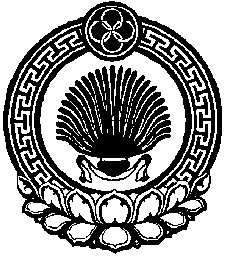 ХАЛЬМГ ТАҢhЧИНСАРПИНСК РАЙОНАМУНИЦИПАЛЬН БҮРДƏЦИН АДМИНИСТРАЦ 359410 Республика Калмыкия, с. Садовое Сарпинского района, ул. Ленина, 57  код 847-41,   2-13-95, факс 2-16-02 admin-srmo@ mail. ru.Объемы бюджетных ассигнований программыОбъем бюджетных ассигнований на реализацию муниципальной программы составляет – 252161,6 тыс. руб.Объем бюджетных ассигнований на реализацию подпрограмм составляет:Подпрограмма 1 -                0,0 тыс. руб.;Подпрограмма 2 -       194361,2 тыс. руб.;Подпрограмма 3 –              17,6 тыс. руб.;Подпрограмма 4 -         57782,8 тыс. руб.Объем бюджетных ассигнований на реализацию муниципальной программы по годам составляет:2016 год – 10720,7 тыс. рублей, в том числе за счет средств:федерального бюджета                       0,0 тыс. руб.; республиканского бюджета         4578,6 тыс. руб.;местного бюджета                          6142,1 тыс. руб.2017 год – 10615,7 тыс. рублей, в том числе за счет средств: федерального бюджета                       0,0 тыс. руб.;республиканского бюджета          7802,5 тыс. руб.;местного бюджета                         2813,2 тыс. руб.2018 год –  20073,3 тыс. рублей, в том числе за счет средств: федерального бюджета                      0,0 тыс. руб.;республиканского бюджета       13993,7 тыс. руб.;местного бюджета                        6079,6 тыс. руб.2019 год – 29992,7 тыс. рублей, в том числе за счет средств:федерального бюджета                      0,0 тыс. руб.; республиканского бюджета     19148,3 тыс. руб.;местного бюджета                     10844,4 тыс. руб.2020 год – 18857,0тыс. рублей, в том числе за счет средств:федерального бюджета                     0,0 тыс. руб.; республиканского бюджета       7868,6 тыс. руб.;местного бюджета                      10988,4 тыс. руб.2021 год –  46417,7 тыс. рублей, в том числе за счет средств:федерального бюджета                      0,0 тыс. руб.;республиканского бюджета       38265,4 тыс. руб.;местного бюджета                        8152,3 тыс. руб.2022 год – 51018,9 тыс. рублей, в том числе за счет средств:федерального бюджета                     0,0 тыс. руб.; республиканского бюджета     40344,3 тыс. руб.;местного бюджета                      10674,6 тыс. руб.2023 год – 22948,7 тыс. рублей, в том числе за счет средствфедерального бюджета                     0,0 тыс. руб.;республиканского бюджета       8229,5 тыс. руб.;местного бюджета                      14719,2 тыс. руб.2024 год – 13886,3 тыс. рублей, в том числе за счет средств федерального  бюджета                    0,0 тыс. руб.;республиканского бюджета        6162,6 тыс. руб.;местного бюджета                        7723,7 тыс. руб.2025 год – 13815,3 тыс. рублей, в том числе за счет средств федерального  бюджета                    0,0 тыс. руб.;республиканского бюджета        6162,6 тыс. руб.;местного бюджета                        7652,7 тыс. руб.2026 год – 13815,3 тыс. рублей, в том числе за счет средств федерального  бюджета                    0,0 тыс. руб.;республиканского бюджета        6162,6 тыс. руб.;местного бюджета                        7652,7 тыс. руб.Объемы бюджетных ассигнований уточняются ежегодно при формировании бюджета Сарпинского районного муниципального образования Республики Калмыкия на очередной финансовый год и плановый периодОбъемы бюджетных ассигнований подпрограммыСредства бюджета Сарпинского районного муниципального образования Республики Калмыкия, всего 194361,2 тыс. руб., в том числе по годам:2016 год –                                              8338,9 тыс. руб.;федерального бюджета-                            0,0 тыс. руб.; республиканского бюджета -             4578,6 тыс. руб.;местного бюджета-                              3760,3 тыс. руб.;2017 год –                                              8188,7 тыс. руб.;федерального бюджета -                           0,0 тыс. руб.; республиканского бюджета -             7802,5 тыс. руб.;местного бюджета -                               386,2 тыс. руб.;2018 год –                                            17109,2 тыс. руб.;федерального бюджета -                           0,0 тыс. руб.; республиканского бюджета -           13993,7 тыс. руб.;местного бюджета -                             3115,5 тыс. руб.;2019 год –                                            22974,1 тыс. руб.;федерального бюджета -                           0,0 тыс. руб.; республиканского бюджета -           19148,3 тыс. руб.;местного бюджета -                              3825,8 тыс. руб.;2020 год-                                              13963,7 тыс. руб.;федерального бюджета -                            0,0 тыс. руб.;республиканского бюджета -               7868,6 тыс. руб.;местного бюджета -                               6095,1 тыс. руб.;2021 год-                                               41412,9 тыс. руб.;федерального бюджета -                           0,0 тыс. руб.;республиканского бюджета -            38265,4 тыс. руб.;местного бюджета -                              3147,5 тыс. руб.;2022 год-                                              46023,1 тыс. руб.;федерального бюджета                              0,0 тыс. руб.; республиканского бюджета -            40344,3 тыс. руб.;местного бюджета                                 5678,8 тыс. руб.;2023 год-                                                16591,8 тыс. руб.;федерального бюджета                               0,0 тыс. руб.; республиканского бюджета -               8229,5 тыс. руб.;местного бюджета                                  8362,3 тыс. руб.2024 год -                                                6633,6 тыс. руб.федерального  бюджета                              0,0 тыс. руб.;республиканского бюджета                  6162,6 тыс. руб.;местного бюджета                                   471,0 тыс. руб.2025 год -                                                6562,6 тыс. руб. федерального  бюджета                             0,0 тыс. руб.;республиканского бюджета                  6162,6 тыс. руб.;местного бюджета                                   400,0 тыс. руб.2026 год -                                                6562,6 тыс. руб.федерального  бюджета                              0,0 тыс. руб.;республиканского бюджета                  6162,6 тыс. руб.;местного бюджета                                   400,0 тыс. руб.Объемы бюджетных ассигнований уточняются ежегодно при формировании бюджета Сарпинского районного муниципального образования Республики Калмыкия на очередной финансовый год и плановый период. Объемы бюджетных ассигнований подпрограммыСредства местного бюджета Сарпинского районного муниципального образования Республики Калмыкия, всего – 57782,8 тыс. руб., в том числе по годам:2016 год –          2376,5 тыс. руб.;2017 год –          2421,6 тыс. руб.;2018 год –          2960,1 тыс. руб.;2019 год –          7015,9 тыс. руб.;2020 год-            4893,1тыс. руб.;2021 год-            5004,8 тыс. руб.;2022 год-            4995,8 тыс. руб.;2023 год-            6356,9 тыс. руб.;2024 год -           7252,7 тыс. руб.;2025 год -           7252,7тыс. руб.;2026 год -           7252,7 тыс. руб.Объемы бюджетных ассигнований уточняются ежегодно при формировании бюджета Сарпинского районного муниципального образования Республики Калмыкия на очередной финансовый год и плановый период.№ п/пПоказатель( индикатор ) наименованиеЕдиница измеренияЗначения целевых показателей (индикаторов)Значения целевых показателей (индикаторов)Значения целевых показателей (индикаторов)Значения целевых показателей (индикаторов)Значения целевых показателей (индикаторов)Значения целевых показателей (индикаторов)Значения целевых показателей (индикаторов)Значения целевых показателей (индикаторов)Значения целевых показателей (индикаторов)Значения целевых показателей (индикаторов)Значения целевых показателей (индикаторов)Значения целевых показателей (индикаторов)Значения целевых показателей (индикаторов)Удельный вес показателейУдельный вес показателей№ п/пПоказатель( индикатор ) наименованиеЕдиница измеренияотчетный (базовый) 2014 годотчетный 2015 годотчетный  2016 годотчетный 2017 годотчетный      2018 годотчетный 2019 год отчетный  2020год плановый 2021 год плановый 2022 год плановый 2023 год плановый 2024 год плановый 2025 год плановый 2026 год подпрограммыпрограмма№ п/пПоказатель( индикатор ) наименованиеЕдиница измеренияотчетотчетотчетотчетотчетотчетотчетпрогноз прогноз прогноз прогноз прогноз прогноз подпрограммыпрограммаНаименование подпрограммы «Организация планирования и исполнения бюджета»Наименование подпрограммы «Организация планирования и исполнения бюджета»Наименование подпрограммы «Организация планирования и исполнения бюджета»Наименование подпрограммы «Организация планирования и исполнения бюджета»Наименование подпрограммы «Организация планирования и исполнения бюджета»Наименование подпрограммы «Организация планирования и исполнения бюджета»Наименование подпрограммы «Организация планирования и исполнения бюджета»Наименование подпрограммы «Организация планирования и исполнения бюджета»Наименование подпрограммы «Организация планирования и исполнения бюджета»Наименование подпрограммы «Организация планирования и исполнения бюджета»Наименование подпрограммы «Организация планирования и исполнения бюджета»Наименование подпрограммы «Организация планирования и исполнения бюджета»Наименование подпрограммы «Организация планирования и исполнения бюджета»Наименование подпрограммы «Организация планирования и исполнения бюджета»Наименование подпрограммы «Организация планирования и исполнения бюджета»1обеспечение расходных обязательств муниципального образования средствами бюджета муниципального образования в объеме, утвержденном решением Собрания депутатов Сарпинского РМО РК о бюджете Сарпинского РМО РК на очередной финансовый год и на плановый периодпроцентов≥89,3≥92,3≥93,2≥97,7≥93,1≥84,5≥93,2≥87,0≥96,5≥99,3≥99,4≥99,5≥99,610,14Наименование подпрограммы «Развитие механизмов регулирования межбюджетных отношений»Наименование подпрограммы «Развитие механизмов регулирования межбюджетных отношений»Наименование подпрограммы «Развитие механизмов регулирования межбюджетных отношений»Наименование подпрограммы «Развитие механизмов регулирования межбюджетных отношений»Наименование подпрограммы «Развитие механизмов регулирования межбюджетных отношений»Наименование подпрограммы «Развитие механизмов регулирования межбюджетных отношений»Наименование подпрограммы «Развитие механизмов регулирования межбюджетных отношений»Наименование подпрограммы «Развитие механизмов регулирования межбюджетных отношений»Наименование подпрограммы «Развитие механизмов регулирования межбюджетных отношений»Наименование подпрограммы «Развитие механизмов регулирования межбюджетных отношений»Наименование подпрограммы «Развитие механизмов регулирования межбюджетных отношений»Наименование подпрограммы «Развитие механизмов регулирования межбюджетных отношений»Наименование подпрограммы «Развитие механизмов регулирования межбюджетных отношений»Наименование подпрограммы «Развитие механизмов регулирования межбюджетных отношений»Наименование подпрограммы «Развитие механизмов регулирования межбюджетных отношений»1Предоставление межбюджетных трансфертов в форме дотаций на выравнивание бюджетной обеспеченности поселений тыс. руб8013,24477,84578,64758,84888,95043,55134,15183,15347,35865,86162,66162,66162,60,330,142Предоставление межбюджетных трансфертов в форме дотаций бюджетам муниципальных образований поселений на поддержку мер по  сбалансированности бюджета да/нетнетдадададададанетдаданетнетнет0,330,143 Предоставление межбюджетных трансфертов в форме иных межбюджетных трансфертов на исполнение полномочий, переданных из бюджета муниципального района в бюджеты сельских поселений по заключенным соглашениямтыс. руб.03769,1262,7386,211544,816615,66235,236229,840675,810726471,0400,0400,00,340,14 Наименование подпрограммы «Управление муниципальным долгом" Наименование подпрограммы «Управление муниципальным долгом" Наименование подпрограммы «Управление муниципальным долгом" Наименование подпрограммы «Управление муниципальным долгом" Наименование подпрограммы «Управление муниципальным долгом" Наименование подпрограммы «Управление муниципальным долгом" Наименование подпрограммы «Управление муниципальным долгом" Наименование подпрограммы «Управление муниципальным долгом" Наименование подпрограммы «Управление муниципальным долгом" Наименование подпрограммы «Управление муниципальным долгом" Наименование подпрограммы «Управление муниципальным долгом" Наименование подпрограммы «Управление муниципальным долгом" Наименование подпрограммы «Управление муниципальным долгом" Наименование подпрограммы «Управление муниципальным долгом" Наименование подпрограммы «Управление муниципальным долгом"1отношение объема муниципального долга консолидированного бюджета Сарпинского РМО РК к общему годовому объему доходов консолидированного бюджета Сарпинского РМО РК  без учета объема безвозмездных поступленийпроцентов06,79,2710,0300000000,50,142отношение объема расходов на обслуживание муниципального долга консолидированного бюджета  Сарпинского РМО РК к общему объему расходов консолидированного бюджета Сарпинского РМО РК, за исключением объема расходов, которые осуществляются за счет субвенций, предоставляемых от других бюджетов бюджетной системы Российской Федерациипроцентов00,0020,0050,0030000000000,50,141Наименование подпрограммы «Обеспечивающая подпрограмма»Наименование подпрограммы «Обеспечивающая подпрограмма»Наименование подпрограммы «Обеспечивающая подпрограмма»Наименование подпрограммы «Обеспечивающая подпрограмма»Наименование подпрограммы «Обеспечивающая подпрограмма»Наименование подпрограммы «Обеспечивающая подпрограмма»Наименование подпрограммы «Обеспечивающая подпрограмма»Наименование подпрограммы «Обеспечивающая подпрограмма»Наименование подпрограммы «Обеспечивающая подпрограмма»Наименование подпрограммы «Обеспечивающая подпрограмма»Наименование подпрограммы «Обеспечивающая подпрограмма»Наименование подпрограммы «Обеспечивающая подпрограмма»Наименование подпрограммы «Обеспечивающая подпрограмма»Наименование подпрограммы «Обеспечивающая подпрограмма»Наименование подпрограммы «Обеспечивающая подпрограмма»1доля расходов бюджета Сарпинского  РМО РК, формируемых в рамках муниципальных программ, %процентов28,556,287,597,696,898,796,296,397,886,392,694,59510,16Ресурсное обеспечение и прогнозная (справочная) оценка  расходов бюджета федерального бюджета, республиканского бюджета, местного бюджета и внебюджетных источников на реализацию целей муниципальной программы «Управление муниципальными финансами Сарпинского районного муниципального образования  Республики Калмыкия на 2016-2026 годы»Ресурсное обеспечение и прогнозная (справочная) оценка  расходов бюджета федерального бюджета, республиканского бюджета, местного бюджета и внебюджетных источников на реализацию целей муниципальной программы «Управление муниципальными финансами Сарпинского районного муниципального образования  Республики Калмыкия на 2016-2026 годы»Ресурсное обеспечение и прогнозная (справочная) оценка  расходов бюджета федерального бюджета, республиканского бюджета, местного бюджета и внебюджетных источников на реализацию целей муниципальной программы «Управление муниципальными финансами Сарпинского районного муниципального образования  Республики Калмыкия на 2016-2026 годы»Ресурсное обеспечение и прогнозная (справочная) оценка  расходов бюджета федерального бюджета, республиканского бюджета, местного бюджета и внебюджетных источников на реализацию целей муниципальной программы «Управление муниципальными финансами Сарпинского районного муниципального образования  Республики Калмыкия на 2016-2026 годы»Ресурсное обеспечение и прогнозная (справочная) оценка  расходов бюджета федерального бюджета, республиканского бюджета, местного бюджета и внебюджетных источников на реализацию целей муниципальной программы «Управление муниципальными финансами Сарпинского районного муниципального образования  Республики Калмыкия на 2016-2026 годы»Ресурсное обеспечение и прогнозная (справочная) оценка  расходов бюджета федерального бюджета, республиканского бюджета, местного бюджета и внебюджетных источников на реализацию целей муниципальной программы «Управление муниципальными финансами Сарпинского районного муниципального образования  Республики Калмыкия на 2016-2026 годы»Ресурсное обеспечение и прогнозная (справочная) оценка  расходов бюджета федерального бюджета, республиканского бюджета, местного бюджета и внебюджетных источников на реализацию целей муниципальной программы «Управление муниципальными финансами Сарпинского районного муниципального образования  Республики Калмыкия на 2016-2026 годы»Ресурсное обеспечение и прогнозная (справочная) оценка  расходов бюджета федерального бюджета, республиканского бюджета, местного бюджета и внебюджетных источников на реализацию целей муниципальной программы «Управление муниципальными финансами Сарпинского районного муниципального образования  Республики Калмыкия на 2016-2026 годы»Ресурсное обеспечение и прогнозная (справочная) оценка  расходов бюджета федерального бюджета, республиканского бюджета, местного бюджета и внебюджетных источников на реализацию целей муниципальной программы «Управление муниципальными финансами Сарпинского районного муниципального образования  Республики Калмыкия на 2016-2026 годы»Ресурсное обеспечение и прогнозная (справочная) оценка  расходов бюджета федерального бюджета, республиканского бюджета, местного бюджета и внебюджетных источников на реализацию целей муниципальной программы «Управление муниципальными финансами Сарпинского районного муниципального образования  Республики Калмыкия на 2016-2026 годы»Ресурсное обеспечение и прогнозная (справочная) оценка  расходов бюджета федерального бюджета, республиканского бюджета, местного бюджета и внебюджетных источников на реализацию целей муниципальной программы «Управление муниципальными финансами Сарпинского районного муниципального образования  Республики Калмыкия на 2016-2026 годы»Ресурсное обеспечение и прогнозная (справочная) оценка  расходов бюджета федерального бюджета, республиканского бюджета, местного бюджета и внебюджетных источников на реализацию целей муниципальной программы «Управление муниципальными финансами Сарпинского районного муниципального образования  Республики Калмыкия на 2016-2026 годы»Ресурсное обеспечение и прогнозная (справочная) оценка  расходов бюджета федерального бюджета, республиканского бюджета, местного бюджета и внебюджетных источников на реализацию целей муниципальной программы «Управление муниципальными финансами Сарпинского районного муниципального образования  Республики Калмыкия на 2016-2026 годы»Ресурсное обеспечение и прогнозная (справочная) оценка  расходов бюджета федерального бюджета, республиканского бюджета, местного бюджета и внебюджетных источников на реализацию целей муниципальной программы «Управление муниципальными финансами Сарпинского районного муниципального образования  Республики Калмыкия на 2016-2026 годы»Ресурсное обеспечение и прогнозная (справочная) оценка  расходов бюджета федерального бюджета, республиканского бюджета, местного бюджета и внебюджетных источников на реализацию целей муниципальной программы «Управление муниципальными финансами Сарпинского районного муниципального образования  Республики Калмыкия на 2016-2026 годы»Ресурсное обеспечение и прогнозная (справочная) оценка  расходов бюджета федерального бюджета, республиканского бюджета, местного бюджета и внебюджетных источников на реализацию целей муниципальной программы «Управление муниципальными финансами Сарпинского районного муниципального образования  Республики Калмыкия на 2016-2026 годы»Ресурсное обеспечение и прогнозная (справочная) оценка  расходов бюджета федерального бюджета, республиканского бюджета, местного бюджета и внебюджетных источников на реализацию целей муниципальной программы «Управление муниципальными финансами Сарпинского районного муниципального образования  Республики Калмыкия на 2016-2026 годы»Ресурсное обеспечение и прогнозная (справочная) оценка  расходов бюджета федерального бюджета, республиканского бюджета, местного бюджета и внебюджетных источников на реализацию целей муниципальной программы «Управление муниципальными финансами Сарпинского районного муниципального образования  Республики Калмыкия на 2016-2026 годы»Ресурсное обеспечение и прогнозная (справочная) оценка  расходов бюджета федерального бюджета, республиканского бюджета, местного бюджета и внебюджетных источников на реализацию целей муниципальной программы «Управление муниципальными финансами Сарпинского районного муниципального образования  Республики Калмыкия на 2016-2026 годы»Ресурсное обеспечение и прогнозная (справочная) оценка  расходов бюджета федерального бюджета, республиканского бюджета, местного бюджета и внебюджетных источников на реализацию целей муниципальной программы «Управление муниципальными финансами Сарпинского районного муниципального образования  Республики Калмыкия на 2016-2026 годы»Ресурсное обеспечение и прогнозная (справочная) оценка  расходов бюджета федерального бюджета, республиканского бюджета, местного бюджета и внебюджетных источников на реализацию целей муниципальной программы «Управление муниципальными финансами Сарпинского районного муниципального образования  Республики Калмыкия на 2016-2026 годы»Ресурсное обеспечение и прогнозная (справочная) оценка  расходов бюджета федерального бюджета, республиканского бюджета, местного бюджета и внебюджетных источников на реализацию целей муниципальной программы «Управление муниципальными финансами Сарпинского районного муниципального образования  Республики Калмыкия на 2016-2026 годы»Ресурсное обеспечение и прогнозная (справочная) оценка  расходов бюджета федерального бюджета, республиканского бюджета, местного бюджета и внебюджетных источников на реализацию целей муниципальной программы «Управление муниципальными финансами Сарпинского районного муниципального образования  Республики Калмыкия на 2016-2026 годы»Ресурсное обеспечение и прогнозная (справочная) оценка  расходов бюджета федерального бюджета, республиканского бюджета, местного бюджета и внебюджетных источников на реализацию целей муниципальной программы «Управление муниципальными финансами Сарпинского районного муниципального образования  Республики Калмыкия на 2016-2026 годы»Ресурсное обеспечение и прогнозная (справочная) оценка  расходов бюджета федерального бюджета, республиканского бюджета, местного бюджета и внебюджетных источников на реализацию целей муниципальной программы «Управление муниципальными финансами Сарпинского районного муниципального образования  Республики Калмыкия на 2016-2026 годы»Ресурсное обеспечение и прогнозная (справочная) оценка  расходов бюджета федерального бюджета, республиканского бюджета, местного бюджета и внебюджетных источников на реализацию целей муниципальной программы «Управление муниципальными финансами Сарпинского районного муниципального образования  Республики Калмыкия на 2016-2026 годы»Ресурсное обеспечение и прогнозная (справочная) оценка  расходов бюджета федерального бюджета, республиканского бюджета, местного бюджета и внебюджетных источников на реализацию целей муниципальной программы «Управление муниципальными финансами Сарпинского районного муниципального образования  Республики Калмыкия на 2016-2026 годы»Ресурсное обеспечение и прогнозная (справочная) оценка  расходов бюджета федерального бюджета, республиканского бюджета, местного бюджета и внебюджетных источников на реализацию целей муниципальной программы «Управление муниципальными финансами Сарпинского районного муниципального образования  Республики Калмыкия на 2016-2026 годы»Ресурсное обеспечение и прогнозная (справочная) оценка  расходов бюджета федерального бюджета, республиканского бюджета, местного бюджета и внебюджетных источников на реализацию целей муниципальной программы «Управление муниципальными финансами Сарпинского районного муниципального образования  Республики Калмыкия на 2016-2026 годы»СтатусНаименование муниципальной программы, подпрограммы муниципальной программы, основного мероприятияНаименование муниципальной программы, подпрограммы муниципальной программы, основного мероприятияОтветственный исполнитель, соисполнители, участники муниципальной программы, подпрограмм, основного мероприятия Ответственный исполнитель, соисполнители, участники муниципальной программы, подпрограмм, основного мероприятия Ответственный исполнитель, соисполнители, участники муниципальной программы, подпрограмм, основного мероприятия Код бюджетной классификации Код бюджетной классификации Код бюджетной классификации Код бюджетной классификации Код бюджетной классификации Код бюджетной классификации Код бюджетной классификации Код бюджетной классификации Оценка расходов, тыс. рублейОценка расходов, тыс. рублейОценка расходов, тыс. рублейОценка расходов, тыс. рублейОценка расходов, тыс. рублейОценка расходов, тыс. рублейОценка расходов, тыс. рублейОценка расходов, тыс. рублейОценка расходов, тыс. рублейОценка расходов, тыс. рублейОценка расходов, тыс. рублейОценка расходов, тыс. рублейОценка расходов, тыс. рублейОценка расходов, тыс. рублейОценка расходов, тыс. рублейОценка расходов, тыс. рублейОценка расходов, тыс. рублейОценка расходов, тыс. рублейОценка расходов, тыс. рублейОценка расходов, тыс. рублейСтатусНаименование муниципальной программы, подпрограммы муниципальной программы, основного мероприятияНаименование муниципальной программы, подпрограммы муниципальной программы, основного мероприятияОтветственный исполнитель, соисполнители, участники муниципальной программы, подпрограмм, основного мероприятия Ответственный исполнитель, соисполнители, участники муниципальной программы, подпрограмм, основного мероприятия Ответственный исполнитель, соисполнители, участники муниципальной программы, подпрограмм, основного мероприятия ГРБСГРБСРз ПрЦСРЦСРЦСРГруппа BPГруппа BPВсего, в том числе по годам:Всего, в том числе по годам:2016 г.2016 г.2017 г.2017 г. 2018 г.2019 г. 2020 г.2021  г.2021  г. 2022 г. 2022 г. 2023 г. 2023 г. 2023 г. 2024 г. 2024 г. 2025 г. 2026 г.Муниципальная программа  «Управление муниципальными финансами Сарпинского районного муниципального образования Республики Калмыкия 2016-2026 годы» «Управление муниципальными финансами Сарпинского районного муниципального образования Республики Калмыкия 2016-2026 годы» Всего, в том числе:Всего, в том числе:Всего, в том числе:хххххххх252161,6252161,610720,710720,710615,710615,720073,329992,718857,046417,746417,751018,951018,922948,722948,722948,713886,313886,313815,313815,3Муниципальная программа  «Управление муниципальными финансами Сарпинского районного муниципального образования Республики Калмыкия 2016-2026 годы» «Управление муниципальными финансами Сарпинского районного муниципального образования Республики Калмыкия 2016-2026 годы» Федеральный бюджет Федеральный бюджет Федеральный бюджет 00000,00,000000000000000Муниципальная программа  «Управление муниципальными финансами Сарпинского районного муниципального образования Республики Калмыкия 2016-2026 годы» «Управление муниципальными финансами Сарпинского районного муниципального образования Республики Калмыкия 2016-2026 годы» Республиканский бюджет Республиканский бюджет Республиканский бюджет хххххххх158718,7158718,74578,64578,67802,57802,513993,719148,37868,638265,438265,440344,340344,38229,58229,58229,56162,66162,66162,66162,6Муниципальная программа  «Управление муниципальными финансами Сарпинского районного муниципального образования Республики Калмыкия 2016-2026 годы» «Управление муниципальными финансами Сарпинского районного муниципального образования Республики Калмыкия 2016-2026 годы» Местный бюджетМестный бюджетМестный бюджетхххххххх93442,993442,96142,16142,12813,22813,26079,610844,410988,48152,38152,310674,610674,614719,214719,214719,27723,77723,77652,77652,7Муниципальная программа  «Управление муниципальными финансами Сарпинского районного муниципального образования Республики Калмыкия 2016-2026 годы» «Управление муниципальными финансами Сарпинского районного муниципального образования Республики Калмыкия 2016-2026 годы» Внебюджетные источникиВнебюджетные источникиВнебюджетные источники00000,00,000000000000000Муниципальная программа  «Управление муниципальными финансами Сарпинского районного муниципального образования Республики Калмыкия 2016-2026 годы» «Управление муниципальными финансами Сарпинского районного муниципального образования Республики Калмыкия 2016-2026 годы» ответственный исполнитель муниципальной программы, всего, в том числе:ответственный исполнитель муниципальной программы, всего, в том числе:ответственный исполнитель муниципальной программы, всего, в том числе:252161,6252161,610720,710720,710615,710615,720073,329992,71885746417,746417,751018,951018,922948,722948,722948,713886,313886,313815,313815,3Муниципальная программа  «Управление муниципальными финансами Сарпинского районного муниципального образования Республики Калмыкия 2016-2026 годы» «Управление муниципальными финансами Сарпинского районного муниципального образования Республики Калмыкия 2016-2026 годы» Федеральный бюджет Федеральный бюджет Федеральный бюджет 0,00,00,00,00,00,00,00,00,00,00,00,00,00,00,00,00,00,00,00,0Муниципальная программа  «Управление муниципальными финансами Сарпинского районного муниципального образования Республики Калмыкия 2016-2026 годы» «Управление муниципальными финансами Сарпинского районного муниципального образования Республики Калмыкия 2016-2026 годы» Республиканский бюджет Республиканский бюджет Республиканский бюджет хххххххх158718,7158718,74578,64578,67802,57802,513993,719148,37868,638265,438265,440344,340344,38229,58229,58229,56162,66162,66162,66162,6Муниципальная программа  «Управление муниципальными финансами Сарпинского районного муниципального образования Республики Калмыкия 2016-2026 годы» «Управление муниципальными финансами Сарпинского районного муниципального образования Республики Калмыкия 2016-2026 годы» Местный бюджетМестный бюджетМестный бюджетхххххххх83220,383220,36142,16142,12813,22813,26079,610844,410988,48152,38152,310674,610674,614719,214719,214719,27723,77723,77652,77652,7Муниципальная программа  «Управление муниципальными финансами Сарпинского районного муниципального образования Республики Калмыкия 2016-2026 годы» «Управление муниципальными финансами Сарпинского районного муниципального образования Республики Калмыкия 2016-2026 годы» Внебюджетные источники Внебюджетные источники Внебюджетные источники 00000000000000000000Муниципальная программа  «Управление муниципальными финансами Сарпинского районного муниципального образования Республики Калмыкия 2016-2026 годы» «Управление муниципальными финансами Сарпинского районного муниципального образования Республики Калмыкия 2016-2026 годы» соисполнитель муниципальной программы, всего, в том числе:соисполнитель муниципальной программы, всего, в том числе:соисполнитель муниципальной программы, всего, в том числе:00000000000000000000Муниципальная программа  «Управление муниципальными финансами Сарпинского районного муниципального образования Республики Калмыкия 2016-2026 годы» «Управление муниципальными финансами Сарпинского районного муниципального образования Республики Калмыкия 2016-2026 годы» Федеральный бюджет Федеральный бюджет Федеральный бюджет 00000000000000000000Муниципальная программа  «Управление муниципальными финансами Сарпинского районного муниципального образования Республики Калмыкия 2016-2026 годы» «Управление муниципальными финансами Сарпинского районного муниципального образования Республики Калмыкия 2016-2026 годы» Республиканский бюджет Республиканский бюджет Республиканский бюджет 00000000000000000000Муниципальная программа  «Управление муниципальными финансами Сарпинского районного муниципального образования Республики Калмыкия 2016-2026 годы» «Управление муниципальными финансами Сарпинского районного муниципального образования Республики Калмыкия 2016-2026 годы» Местный бюджетМестный бюджетМестный бюджет00000000000000000000Муниципальная программа  «Управление муниципальными финансами Сарпинского районного муниципального образования Республики Калмыкия 2016-2026 годы» «Управление муниципальными финансами Сарпинского районного муниципального образования Республики Калмыкия 2016-2026 годы» Внебюджетные источники Внебюджетные источники Внебюджетные источники 00000000000000000000Муниципальная программа  «Управление муниципальными финансами Сарпинского районного муниципального образования Республики Калмыкия 2016-2026 годы» «Управление муниципальными финансами Сарпинского районного муниципального образования Республики Калмыкия 2016-2026 годы» Участник муниципальной программы, всего, в том числе:Участник муниципальной программы, всего, в том числе:Участник муниципальной программы, всего, в том числе:00000000000000000000Муниципальная программа  «Управление муниципальными финансами Сарпинского районного муниципального образования Республики Калмыкия 2016-2026 годы» «Управление муниципальными финансами Сарпинского районного муниципального образования Республики Калмыкия 2016-2026 годы» Федеральный бюджет Федеральный бюджет Федеральный бюджет 00000000000000000000Муниципальная программа  «Управление муниципальными финансами Сарпинского районного муниципального образования Республики Калмыкия 2016-2026 годы» «Управление муниципальными финансами Сарпинского районного муниципального образования Республики Калмыкия 2016-2026 годы» Республиканский бюджет Республиканский бюджет Республиканский бюджет 00000000000000000000Муниципальная программа  «Управление муниципальными финансами Сарпинского районного муниципального образования Республики Калмыкия 2016-2026 годы» «Управление муниципальными финансами Сарпинского районного муниципального образования Республики Калмыкия 2016-2026 годы» Местный бюджетМестный бюджетМестный бюджет00000000000000000000Муниципальная программа  «Управление муниципальными финансами Сарпинского районного муниципального образования Республики Калмыкия 2016-2026 годы» «Управление муниципальными финансами Сарпинского районного муниципального образования Республики Калмыкия 2016-2026 годы» Внебюджетные источники Внебюджетные источники Внебюджетные источники 00000000000000000000Подпрограмма 1 «Организация планирования и исполнения бюджета» «Организация планирования и исполнения бюджета» Всего:Всего:Всего:00000000000000000000Подпрограмма 1 «Организация планирования и исполнения бюджета» «Организация планирования и исполнения бюджета» Федеральный бюджет Федеральный бюджет Федеральный бюджет 00000000000000000000Подпрограмма 1 «Организация планирования и исполнения бюджета» «Организация планирования и исполнения бюджета» Республиканский бюджет Республиканский бюджет Республиканский бюджет 00000000000000000000Подпрограмма 1 «Организация планирования и исполнения бюджета» «Организация планирования и исполнения бюджета» Местный бюджетМестный бюджетМестный бюджет00000000000000000000Подпрограмма 1 «Организация планирования и исполнения бюджета» «Организация планирования и исполнения бюджета» Внебюджетные источникиВнебюджетные источникиВнебюджетные источники00000000000000000000Подпрограмма 1 «Организация планирования и исполнения бюджета» «Организация планирования и исполнения бюджета» ответственный исполнитель муниципальной программы, всего, в том числе:ответственный исполнитель муниципальной программы, всего, в том числе:ответственный исполнитель муниципальной программы, всего, в том числе:00000000000000000000Подпрограмма 1 «Организация планирования и исполнения бюджета» «Организация планирования и исполнения бюджета» Федеральный бюджет Федеральный бюджет Федеральный бюджет 00000000000000000000Подпрограмма 1 «Организация планирования и исполнения бюджета» «Организация планирования и исполнения бюджета» Республиканский бюджет Республиканский бюджет Республиканский бюджет 00000000000000000000Подпрограмма 1 «Организация планирования и исполнения бюджета» «Организация планирования и исполнения бюджета» Местный бюджетМестный бюджетМестный бюджет00000000000000000000Подпрограмма 1 «Организация планирования и исполнения бюджета» «Организация планирования и исполнения бюджета» Внебюджетные источникиВнебюджетные источникиВнебюджетные источники00000000000000000000Подпрограмма 1 «Организация планирования и исполнения бюджета» «Организация планирования и исполнения бюджета» соисполнитель муниципальной программы, всего, в том числе:соисполнитель муниципальной программы, всего, в том числе:соисполнитель муниципальной программы, всего, в том числе:00000000000000000000Подпрограмма 1 «Организация планирования и исполнения бюджета» «Организация планирования и исполнения бюджета» Федеральный бюджет Федеральный бюджет Федеральный бюджет 00000000000000000000Подпрограмма 1 «Организация планирования и исполнения бюджета» «Организация планирования и исполнения бюджета» Республиканский бюджет Республиканский бюджет Республиканский бюджет 00000000000000000000Подпрограмма 1 «Организация планирования и исполнения бюджета» «Организация планирования и исполнения бюджета» Местный бюджетМестный бюджетМестный бюджет00000000000000000000Подпрограмма 1 «Организация планирования и исполнения бюджета» «Организация планирования и исполнения бюджета» Внебюджетные источникиВнебюджетные источникиВнебюджетные источники00000000000000000000Подпрограмма 1 «Организация планирования и исполнения бюджета» «Организация планирования и исполнения бюджета» Участник муниципальной программы, всего, в том числе:Участник муниципальной программы, всего, в том числе:Участник муниципальной программы, всего, в том числе:00000000000000000000Подпрограмма 1 «Организация планирования и исполнения бюджета» «Организация планирования и исполнения бюджета» Федеральный бюджет Федеральный бюджет Федеральный бюджет 00000000000000000000Подпрограмма 1 «Организация планирования и исполнения бюджета» «Организация планирования и исполнения бюджета» Республиканский бюджет Республиканский бюджет Республиканский бюджет 00000000000000000000Подпрограмма 1 «Организация планирования и исполнения бюджета» «Организация планирования и исполнения бюджета» Местный бюджетМестный бюджетМестный бюджет00000000000000000000Подпрограмма 1 «Организация планирования и исполнения бюджета» «Организация планирования и исполнения бюджета» Внебюджетные источникиВнебюджетные источникиВнебюджетные источники00000000000000000000Основное мероприятие 1.1 Организация планирования и исполнения  бюджета Сарпинского  РМО РК  в рамках действующего бюджетного законодательстваОрганизация планирования и исполнения  бюджета Сарпинского  РМО РК  в рамках действующего бюджетного законодательстваВсего:Всего:Всего:Основное мероприятие 1.1 Организация планирования и исполнения  бюджета Сарпинского  РМО РК  в рамках действующего бюджетного законодательстваОрганизация планирования и исполнения  бюджета Сарпинского  РМО РК  в рамках действующего бюджетного законодательстваФедеральный бюджет Федеральный бюджет Федеральный бюджет Основное мероприятие 1.1 Организация планирования и исполнения  бюджета Сарпинского  РМО РК  в рамках действующего бюджетного законодательстваОрганизация планирования и исполнения  бюджета Сарпинского  РМО РК  в рамках действующего бюджетного законодательстваРеспубликанский бюджет Республиканский бюджет Республиканский бюджет Основное мероприятие 1.1 Организация планирования и исполнения  бюджета Сарпинского  РМО РК  в рамках действующего бюджетного законодательстваОрганизация планирования и исполнения  бюджета Сарпинского  РМО РК  в рамках действующего бюджетного законодательстваМестный бюджетМестный бюджетМестный бюджетОсновное мероприятие 1.1 Организация планирования и исполнения  бюджета Сарпинского  РМО РК  в рамках действующего бюджетного законодательстваОрганизация планирования и исполнения  бюджета Сарпинского  РМО РК  в рамках действующего бюджетного законодательстваВнебюджетные источникиВнебюджетные источникиВнебюджетные источникиОсновное мероприятие 1.1 Организация планирования и исполнения  бюджета Сарпинского  РМО РК  в рамках действующего бюджетного законодательстваОрганизация планирования и исполнения  бюджета Сарпинского  РМО РК  в рамках действующего бюджетного законодательстваответственный исполнитель муниципальной программы, всего, в том числе:ответственный исполнитель муниципальной программы, всего, в том числе:ответственный исполнитель муниципальной программы, всего, в том числе:Основное мероприятие 1.1 Организация планирования и исполнения  бюджета Сарпинского  РМО РК  в рамках действующего бюджетного законодательстваОрганизация планирования и исполнения  бюджета Сарпинского  РМО РК  в рамках действующего бюджетного законодательстваФедеральный бюджет Федеральный бюджет Федеральный бюджет Основное мероприятие 1.1 Организация планирования и исполнения  бюджета Сарпинского  РМО РК  в рамках действующего бюджетного законодательстваОрганизация планирования и исполнения  бюджета Сарпинского  РМО РК  в рамках действующего бюджетного законодательстваРеспубликанский бюджет Республиканский бюджет Республиканский бюджет Основное мероприятие 1.1 Организация планирования и исполнения  бюджета Сарпинского  РМО РК  в рамках действующего бюджетного законодательстваОрганизация планирования и исполнения  бюджета Сарпинского  РМО РК  в рамках действующего бюджетного законодательстваМестный бюджетМестный бюджетМестный бюджетОсновное мероприятие 1.1 Организация планирования и исполнения  бюджета Сарпинского  РМО РК  в рамках действующего бюджетного законодательстваОрганизация планирования и исполнения  бюджета Сарпинского  РМО РК  в рамках действующего бюджетного законодательстваВнебюджетные источникиВнебюджетные источникиВнебюджетные источникиОсновное мероприятие 1.1 Организация планирования и исполнения  бюджета Сарпинского  РМО РК  в рамках действующего бюджетного законодательстваОрганизация планирования и исполнения  бюджета Сарпинского  РМО РК  в рамках действующего бюджетного законодательствасоисполнитель муниципальной программы, всего, в том числе:соисполнитель муниципальной программы, всего, в том числе:соисполнитель муниципальной программы, всего, в том числе:Основное мероприятие 1.1 Организация планирования и исполнения  бюджета Сарпинского  РМО РК  в рамках действующего бюджетного законодательстваОрганизация планирования и исполнения  бюджета Сарпинского  РМО РК  в рамках действующего бюджетного законодательстваФедеральный бюджет Федеральный бюджет Федеральный бюджет Основное мероприятие 1.1 Организация планирования и исполнения  бюджета Сарпинского  РМО РК  в рамках действующего бюджетного законодательстваОрганизация планирования и исполнения  бюджета Сарпинского  РМО РК  в рамках действующего бюджетного законодательстваРеспубликанский бюджет Республиканский бюджет Республиканский бюджет Основное мероприятие 1.1 Организация планирования и исполнения  бюджета Сарпинского  РМО РК  в рамках действующего бюджетного законодательстваОрганизация планирования и исполнения  бюджета Сарпинского  РМО РК  в рамках действующего бюджетного законодательстваМестный бюджетМестный бюджетМестный бюджетОсновное мероприятие 1.1 Организация планирования и исполнения  бюджета Сарпинского  РМО РК  в рамках действующего бюджетного законодательстваОрганизация планирования и исполнения  бюджета Сарпинского  РМО РК  в рамках действующего бюджетного законодательстваВнебюджетные источникиВнебюджетные источникиВнебюджетные источникиОсновное мероприятие 1.1 Организация планирования и исполнения  бюджета Сарпинского  РМО РК  в рамках действующего бюджетного законодательстваОрганизация планирования и исполнения  бюджета Сарпинского  РМО РК  в рамках действующего бюджетного законодательстваУчастник муниципальной программы, всего, в том числе:Участник муниципальной программы, всего, в том числе:Участник муниципальной программы, всего, в том числе:Основное мероприятие 1.1 Организация планирования и исполнения  бюджета Сарпинского  РМО РК  в рамках действующего бюджетного законодательстваОрганизация планирования и исполнения  бюджета Сарпинского  РМО РК  в рамках действующего бюджетного законодательстваФедеральный бюджет Федеральный бюджет Федеральный бюджет Основное мероприятие 1.1 Организация планирования и исполнения  бюджета Сарпинского  РМО РК  в рамках действующего бюджетного законодательстваОрганизация планирования и исполнения  бюджета Сарпинского  РМО РК  в рамках действующего бюджетного законодательстваРеспубликанский бюджет Республиканский бюджет Республиканский бюджет Основное мероприятие 1.1 Организация планирования и исполнения  бюджета Сарпинского  РМО РК  в рамках действующего бюджетного законодательстваОрганизация планирования и исполнения  бюджета Сарпинского  РМО РК  в рамках действующего бюджетного законодательстваМестный бюджетМестный бюджетМестный бюджетОсновное мероприятие 1.1 Организация планирования и исполнения  бюджета Сарпинского  РМО РК  в рамках действующего бюджетного законодательстваОрганизация планирования и исполнения  бюджета Сарпинского  РМО РК  в рамках действующего бюджетного законодательстваВнебюджетные источникиВнебюджетные источникиВнебюджетные источникиПодпрограмма 2.   «Развитие механизмов регулирования межбюджетных отношений»  «Развитие механизмов регулирования межбюджетных отношений» Всего:Всего:Всего:194361,2194361,28338,98338,98188,78188,717109,222974,113963,741412,941412,946023,146023,116591,816591,816591,86633,66633,66562,66562,6Подпрограмма 2.   «Развитие механизмов регулирования межбюджетных отношений»  «Развитие механизмов регулирования межбюджетных отношений» Федеральный бюджет Федеральный бюджет Федеральный бюджет 0,00,00,00,00,00,00,00,00,00,00,00,00,00,00,00,00,00,00,00,0Подпрограмма 2.   «Развитие механизмов регулирования межбюджетных отношений»  «Развитие механизмов регулирования межбюджетных отношений» Республиканский бюджет Республиканский бюджет Республиканский бюджет 158718,7158718,74578,64578,67802,57802,513993,719148,37868,638265,438265,440344,340344,38229,58229,58229,56162,66162,66162,66162,6Подпрограмма 2.   «Развитие механизмов регулирования межбюджетных отношений»  «Развитие механизмов регулирования межбюджетных отношений» Местный бюджетМестный бюджетМестный бюджет35642,535642,53760,33760,3386,2386,23115,53825,86095,13147,53147,55678,85678,88362,38362,38362,3471,0471,0400,0400,0Подпрограмма 2.   «Развитие механизмов регулирования межбюджетных отношений»  «Развитие механизмов регулирования межбюджетных отношений» Внебюджетные источникиВнебюджетные источникиВнебюджетные источники0,00,00,00,00,00,00,00,00,00,00,00,00,00,00,00,00,00,00,00,0Подпрограмма 2.   «Развитие механизмов регулирования межбюджетных отношений»  «Развитие механизмов регулирования межбюджетных отношений» ответственный исполнитель муниципальной программы, всего, в том числе:ответственный исполнитель муниципальной программы, всего, в том числе:ответственный исполнитель муниципальной программы, всего, в том числе:194361,2194361,28338,98338,98188,78188,717109,222974,113963,741412,941412,946023,146023,116591,816591,816591,86633,66633,66562,66562,6Подпрограмма 2.   «Развитие механизмов регулирования межбюджетных отношений»  «Развитие механизмов регулирования межбюджетных отношений» Федеральный бюджет Федеральный бюджет Федеральный бюджет 0,00,00,00,00,00,00,00,00,00,00,00,00,00,00,00,00,00,00,00,0Подпрограмма 2.   «Развитие механизмов регулирования межбюджетных отношений»  «Развитие механизмов регулирования межбюджетных отношений» Республиканский бюджет Республиканский бюджет Республиканский бюджет 158718,7158718,74578,64578,67802,57802,513993,719148,37868,638265,438265,440344,340344,38229,58229,58229,56162,66162,66162,66162,6Подпрограмма 2.   «Развитие механизмов регулирования межбюджетных отношений»  «Развитие механизмов регулирования межбюджетных отношений» Местный бюджетМестный бюджетМестный бюджет25419,925419,93760,33760,3386,2386,23115,53825,86095,13147,53147,55678,85678,88362,38362,38362,3471,0471,0400,0400,0Подпрограмма 2.   «Развитие механизмов регулирования межбюджетных отношений»  «Развитие механизмов регулирования межбюджетных отношений» Внебюджетные источники Внебюджетные источники Внебюджетные источники 0,00,00,00,00,00,00,00,00,00,00,00,00,00,00,00,00,00,00,00,0Подпрограмма 2.   «Развитие механизмов регулирования межбюджетных отношений»  «Развитие механизмов регулирования межбюджетных отношений» Соисполнитель муниципальной программы, всего, в том числе:Соисполнитель муниципальной программы, всего, в том числе:Соисполнитель муниципальной программы, всего, в том числе:0,00,00,00,00,00,00,00,00,00,00,00,00,00,00,00,00,00,00,00,0Подпрограмма 2.   «Развитие механизмов регулирования межбюджетных отношений»  «Развитие механизмов регулирования межбюджетных отношений» Федеральный бюджет Федеральный бюджет Федеральный бюджет 0,00,00,00,00,00,00,00,00,00,00,00,00,00,00,00,00,00,00,00,0Подпрограмма 2.   «Развитие механизмов регулирования межбюджетных отношений»  «Развитие механизмов регулирования межбюджетных отношений» Республиканский бюджет Республиканский бюджет Республиканский бюджет 0,00,00,00,00,00,00,00,00,00,00,00,00,00,00,00,00,00,00,00,0Подпрограмма 2.   «Развитие механизмов регулирования межбюджетных отношений»  «Развитие механизмов регулирования межбюджетных отношений» Местный бюджетМестный бюджетМестный бюджет0,00,00,00,00,00,00,00,00,00,00,00,00,00,00,00,00,00,00,00,0Подпрограмма 2.   «Развитие механизмов регулирования межбюджетных отношений»  «Развитие механизмов регулирования межбюджетных отношений» Внебюджетные источники Внебюджетные источники Внебюджетные источники 0,00,00,00,00,00,00,00,00,00,00,00,00,00,00,00,00,00,00,00,0Подпрограмма 2.   «Развитие механизмов регулирования межбюджетных отношений»  «Развитие механизмов регулирования межбюджетных отношений» Участник муниципальной программы, всего, в том числе:Участник муниципальной программы, всего, в том числе:Участник муниципальной программы, всего, в том числе:0,00,00,00,00,00,00,00,00,00,00,00,00,00,00,00,00,00,00,00,0Подпрограмма 2.   «Развитие механизмов регулирования межбюджетных отношений»  «Развитие механизмов регулирования межбюджетных отношений» Федеральный бюджет Федеральный бюджет Федеральный бюджет 0,00,00,00,00,00,00,00,00,00,00,00,00,00,00,00,00,00,00,00,0Подпрограмма 2.   «Развитие механизмов регулирования межбюджетных отношений»  «Развитие механизмов регулирования межбюджетных отношений» Республиканский бюджет Республиканский бюджет Республиканский бюджет 0,00,00,00,00,00,00,00,00,00,00,00,00,00,00,00,00,00,00,00,0Подпрограмма 2.   «Развитие механизмов регулирования межбюджетных отношений»  «Развитие механизмов регулирования межбюджетных отношений» Местный бюджетМестный бюджетМестный бюджет0,00,00,00,00,00,00,00,00,00,00,00,00,00,00,00,00,00,00,00,0Подпрограмма 2.   «Развитие механизмов регулирования межбюджетных отношений»  «Развитие механизмов регулирования межбюджетных отношений» Внебюджетные источникиВнебюджетные источникиВнебюджетные источники0,00,00,00,00,00,00,00,00,00,00,00,00,00,00,00,00,00,00,00,0Основное мероприятие 2.1 Предоставление межбюджетных трансфертов в форме дотаций на выравнивание бюджетной обеспеченности поселений Предоставление межбюджетных трансфертов в форме дотаций на выравнивание бюджетной обеспеченности поселений Всего:Всего:Всего:140135201М101035201М101035201М101051151159287,959287,94578,64578,64758,84758,84888,95043,55134,15183,15183,15347,35347,35865,85865,85865,86162,66162,66162,66162,6Основное мероприятие 2.1 Предоставление межбюджетных трансфертов в форме дотаций на выравнивание бюджетной обеспеченности поселений Предоставление межбюджетных трансфертов в форме дотаций на выравнивание бюджетной обеспеченности поселений Федеральный бюджет Федеральный бюджет Федеральный бюджет Основное мероприятие 2.1 Предоставление межбюджетных трансфертов в форме дотаций на выравнивание бюджетной обеспеченности поселений Предоставление межбюджетных трансфертов в форме дотаций на выравнивание бюджетной обеспеченности поселений Республиканский бюджет Республиканский бюджет Республиканский бюджет 140135201М101035201М101035201М101051151159287,959287,94578,64578,64758,84758,84888,95043,55134,15183,15183,15347,35347,35865,85865,85865,86162,66162,66162,66162,6Основное мероприятие 2.1 Предоставление межбюджетных трансфертов в форме дотаций на выравнивание бюджетной обеспеченности поселений Предоставление межбюджетных трансфертов в форме дотаций на выравнивание бюджетной обеспеченности поселений Местный бюджетМестный бюджетМестный бюджетОсновное мероприятие 2.1 Предоставление межбюджетных трансфертов в форме дотаций на выравнивание бюджетной обеспеченности поселений Предоставление межбюджетных трансфертов в форме дотаций на выравнивание бюджетной обеспеченности поселений Внебюджетные источникиВнебюджетные источникиВнебюджетные источникиОсновное мероприятие 2.1 Предоставление межбюджетных трансфертов в форме дотаций на выравнивание бюджетной обеспеченности поселений Предоставление межбюджетных трансфертов в форме дотаций на выравнивание бюджетной обеспеченности поселений ответственный исполнитель муниципальной программы, всего, в том числе:ответственный исполнитель муниципальной программы, всего, в том числе:ответственный исполнитель муниципальной программы, всего, в том числе:140135201М101035201М101035201М101051151159287,959287,94578,64578,64758,84758,84888,95043,55134,15183,15183,15347,35347,35865,85865,85865,86162,66162,66162,66162,6Основное мероприятие 2.1 Предоставление межбюджетных трансфертов в форме дотаций на выравнивание бюджетной обеспеченности поселений Предоставление межбюджетных трансфертов в форме дотаций на выравнивание бюджетной обеспеченности поселений Федеральный бюджет Федеральный бюджет Федеральный бюджет Основное мероприятие 2.1 Предоставление межбюджетных трансфертов в форме дотаций на выравнивание бюджетной обеспеченности поселений Предоставление межбюджетных трансфертов в форме дотаций на выравнивание бюджетной обеспеченности поселений Республиканский бюджет Республиканский бюджет Республиканский бюджет 140135201М101035201М101035201М101051151159287,959287,94578,64578,64758,84758,84888,95043,55134,15183,15183,15347,35347,35865,85865,85865,86162,66162,66162,66162,6Основное мероприятие 2.1 Предоставление межбюджетных трансфертов в форме дотаций на выравнивание бюджетной обеспеченности поселений Предоставление межбюджетных трансфертов в форме дотаций на выравнивание бюджетной обеспеченности поселений Местный бюджетМестный бюджетМестный бюджетОсновное мероприятие 2.1 Предоставление межбюджетных трансфертов в форме дотаций на выравнивание бюджетной обеспеченности поселений Предоставление межбюджетных трансфертов в форме дотаций на выравнивание бюджетной обеспеченности поселений Внебюджетные источникиВнебюджетные источникиВнебюджетные источникиОсновное мероприятие 2.1 Предоставление межбюджетных трансфертов в форме дотаций на выравнивание бюджетной обеспеченности поселений Предоставление межбюджетных трансфертов в форме дотаций на выравнивание бюджетной обеспеченности поселений соисполнитель муниципальной программы, всего, в том числе:соисполнитель муниципальной программы, всего, в том числе:соисполнитель муниципальной программы, всего, в том числе:Основное мероприятие 2.1 Предоставление межбюджетных трансфертов в форме дотаций на выравнивание бюджетной обеспеченности поселений Предоставление межбюджетных трансфертов в форме дотаций на выравнивание бюджетной обеспеченности поселений Федеральный бюджет Федеральный бюджет Федеральный бюджет Основное мероприятие 2.1 Предоставление межбюджетных трансфертов в форме дотаций на выравнивание бюджетной обеспеченности поселений Предоставление межбюджетных трансфертов в форме дотаций на выравнивание бюджетной обеспеченности поселений Республиканский бюджет Республиканский бюджет Республиканский бюджет Основное мероприятие 2.1 Предоставление межбюджетных трансфертов в форме дотаций на выравнивание бюджетной обеспеченности поселений Предоставление межбюджетных трансфертов в форме дотаций на выравнивание бюджетной обеспеченности поселений Местный бюджетМестный бюджетМестный бюджетОсновное мероприятие 2.1 Предоставление межбюджетных трансфертов в форме дотаций на выравнивание бюджетной обеспеченности поселений Предоставление межбюджетных трансфертов в форме дотаций на выравнивание бюджетной обеспеченности поселений Внебюджетные источникиВнебюджетные источникиВнебюджетные источникиОсновное мероприятие 2.1 Предоставление межбюджетных трансфертов в форме дотаций на выравнивание бюджетной обеспеченности поселений Предоставление межбюджетных трансфертов в форме дотаций на выравнивание бюджетной обеспеченности поселений Участник муниципальной программы, всего, в том числе:Участник муниципальной программы, всего, в том числе:Участник муниципальной программы, всего, в том числе:Основное мероприятие 2.1 Предоставление межбюджетных трансфертов в форме дотаций на выравнивание бюджетной обеспеченности поселений Предоставление межбюджетных трансфертов в форме дотаций на выравнивание бюджетной обеспеченности поселений Федеральный бюджет Федеральный бюджет Федеральный бюджет Основное мероприятие 2.1 Предоставление межбюджетных трансфертов в форме дотаций на выравнивание бюджетной обеспеченности поселений Предоставление межбюджетных трансфертов в форме дотаций на выравнивание бюджетной обеспеченности поселений Республиканский бюджет Республиканский бюджет Республиканский бюджет Основное мероприятие 2.1 Предоставление межбюджетных трансфертов в форме дотаций на выравнивание бюджетной обеспеченности поселений Предоставление межбюджетных трансфертов в форме дотаций на выравнивание бюджетной обеспеченности поселений Местный бюджетМестный бюджетМестный бюджетОсновное мероприятие 2.1 Предоставление межбюджетных трансфертов в форме дотаций на выравнивание бюджетной обеспеченности поселений Предоставление межбюджетных трансфертов в форме дотаций на выравнивание бюджетной обеспеченности поселений Внебюджетные источникиВнебюджетные источникиВнебюджетные источникиОсновное мероприятие 2.2 Предоставление межбюджетных трансфертов в форме дотаций бюджетам муниципальных образований поселений на поддержку мер по  сбалансированности бюджета Предоставление межбюджетных трансфертов в форме дотаций бюджетам муниципальных образований поселений на поддержку мер по  сбалансированности бюджета Всего:Всего:Всего:140235202М102035202М102035202М102051251211126,211126,23497,63497,63043,73043,7675,513152594,400000000000Основное мероприятие 2.2 Предоставление межбюджетных трансфертов в форме дотаций бюджетам муниципальных образований поселений на поддержку мер по  сбалансированности бюджета Предоставление межбюджетных трансфертов в форме дотаций бюджетам муниципальных образований поселений на поддержку мер по  сбалансированности бюджета Федеральный бюджет Федеральный бюджет Федеральный бюджет Основное мероприятие 2.2 Предоставление межбюджетных трансфертов в форме дотаций бюджетам муниципальных образований поселений на поддержку мер по  сбалансированности бюджета Предоставление межбюджетных трансфертов в форме дотаций бюджетам муниципальных образований поселений на поддержку мер по  сбалансированности бюджета Республиканский бюджет Республиканский бюджет Республиканский бюджет 140235202М102035202М102035202М10205125123043,73043,7003043,73043,700000000000000Основное мероприятие 2.2 Предоставление межбюджетных трансфертов в форме дотаций бюджетам муниципальных образований поселений на поддержку мер по  сбалансированности бюджета Предоставление межбюджетных трансфертов в форме дотаций бюджетам муниципальных образований поселений на поддержку мер по  сбалансированности бюджета Местный бюджетМестный бюджетМестный бюджет140235202М102035202М102035202М10205125128082,58082,53497,63497,600675,513152594,400000000000Основное мероприятие 2.2 Предоставление межбюджетных трансфертов в форме дотаций бюджетам муниципальных образований поселений на поддержку мер по  сбалансированности бюджета Предоставление межбюджетных трансфертов в форме дотаций бюджетам муниципальных образований поселений на поддержку мер по  сбалансированности бюджета Внебюджетные источникиВнебюджетные источникиВнебюджетные источникиОсновное мероприятие 2.2 Предоставление межбюджетных трансфертов в форме дотаций бюджетам муниципальных образований поселений на поддержку мер по  сбалансированности бюджета Предоставление межбюджетных трансфертов в форме дотаций бюджетам муниципальных образований поселений на поддержку мер по  сбалансированности бюджета ответственный исполнитель муниципальной программы, всего, в том числе:ответственный исполнитель муниципальной программы, всего, в том числе:ответственный исполнитель муниципальной программы, всего, в том числе:11126,211126,23497,63497,63043,73043,7675,513152594,400000000000Основное мероприятие 2.2 Предоставление межбюджетных трансфертов в форме дотаций бюджетам муниципальных образований поселений на поддержку мер по  сбалансированности бюджета Предоставление межбюджетных трансфертов в форме дотаций бюджетам муниципальных образований поселений на поддержку мер по  сбалансированности бюджета Федеральный бюджет Федеральный бюджет Федеральный бюджет Основное мероприятие 2.2 Предоставление межбюджетных трансфертов в форме дотаций бюджетам муниципальных образований поселений на поддержку мер по  сбалансированности бюджета Предоставление межбюджетных трансфертов в форме дотаций бюджетам муниципальных образований поселений на поддержку мер по  сбалансированности бюджета Республиканский бюджет Республиканский бюджет Республиканский бюджет 140235202М102035202М102035202М10205125123043,73043,7003043,73043,700000000000000Основное мероприятие 2.2 Предоставление межбюджетных трансфертов в форме дотаций бюджетам муниципальных образований поселений на поддержку мер по  сбалансированности бюджета Предоставление межбюджетных трансфертов в форме дотаций бюджетам муниципальных образований поселений на поддержку мер по  сбалансированности бюджета Местный бюджетМестный бюджетМестный бюджет140235202М102035202М102035202М10205125128082,58082,53497,63497,600675,513152594,400000000000Основное мероприятие 2.2 Предоставление межбюджетных трансфертов в форме дотаций бюджетам муниципальных образований поселений на поддержку мер по  сбалансированности бюджета Предоставление межбюджетных трансфертов в форме дотаций бюджетам муниципальных образований поселений на поддержку мер по  сбалансированности бюджета Внебюджетные источникиВнебюджетные источникиВнебюджетные источникиОсновное мероприятие 2.2 Предоставление межбюджетных трансфертов в форме дотаций бюджетам муниципальных образований поселений на поддержку мер по  сбалансированности бюджета Предоставление межбюджетных трансфертов в форме дотаций бюджетам муниципальных образований поселений на поддержку мер по  сбалансированности бюджета соисполнитель муниципальной программы, всего, в том числе:соисполнитель муниципальной программы, всего, в том числе:соисполнитель муниципальной программы, всего, в том числе:Основное мероприятие 2.2 Предоставление межбюджетных трансфертов в форме дотаций бюджетам муниципальных образований поселений на поддержку мер по  сбалансированности бюджета Предоставление межбюджетных трансфертов в форме дотаций бюджетам муниципальных образований поселений на поддержку мер по  сбалансированности бюджета Федеральный бюджет Федеральный бюджет Федеральный бюджет Основное мероприятие 2.2 Предоставление межбюджетных трансфертов в форме дотаций бюджетам муниципальных образований поселений на поддержку мер по  сбалансированности бюджета Предоставление межбюджетных трансфертов в форме дотаций бюджетам муниципальных образований поселений на поддержку мер по  сбалансированности бюджета Республиканский бюджет Республиканский бюджет Республиканский бюджет Основное мероприятие 2.2 Предоставление межбюджетных трансфертов в форме дотаций бюджетам муниципальных образований поселений на поддержку мер по  сбалансированности бюджета Предоставление межбюджетных трансфертов в форме дотаций бюджетам муниципальных образований поселений на поддержку мер по  сбалансированности бюджета Местный бюджетМестный бюджетМестный бюджетОсновное мероприятие 2.2 Предоставление межбюджетных трансфертов в форме дотаций бюджетам муниципальных образований поселений на поддержку мер по  сбалансированности бюджета Предоставление межбюджетных трансфертов в форме дотаций бюджетам муниципальных образований поселений на поддержку мер по  сбалансированности бюджета Внебюджетные источникиВнебюджетные источникиВнебюджетные источникиОсновное мероприятие 2.2 Предоставление межбюджетных трансфертов в форме дотаций бюджетам муниципальных образований поселений на поддержку мер по  сбалансированности бюджета Предоставление межбюджетных трансфертов в форме дотаций бюджетам муниципальных образований поселений на поддержку мер по  сбалансированности бюджета Участник муниципальной программы, всего, в том числе:Участник муниципальной программы, всего, в том числе:Участник муниципальной программы, всего, в том числе:Основное мероприятие 2.2 Предоставление межбюджетных трансфертов в форме дотаций бюджетам муниципальных образований поселений на поддержку мер по  сбалансированности бюджета Предоставление межбюджетных трансфертов в форме дотаций бюджетам муниципальных образований поселений на поддержку мер по  сбалансированности бюджета Федеральный бюджет Федеральный бюджет Федеральный бюджет Основное мероприятие 2.2 Предоставление межбюджетных трансфертов в форме дотаций бюджетам муниципальных образований поселений на поддержку мер по  сбалансированности бюджета Предоставление межбюджетных трансфертов в форме дотаций бюджетам муниципальных образований поселений на поддержку мер по  сбалансированности бюджета Республиканский бюджет Республиканский бюджет Республиканский бюджет Основное мероприятие 2.2 Предоставление межбюджетных трансфертов в форме дотаций бюджетам муниципальных образований поселений на поддержку мер по  сбалансированности бюджета Предоставление межбюджетных трансфертов в форме дотаций бюджетам муниципальных образований поселений на поддержку мер по  сбалансированности бюджета Местный бюджетМестный бюджетМестный бюджетОсновное мероприятие 2.2 Предоставление межбюджетных трансфертов в форме дотаций бюджетам муниципальных образований поселений на поддержку мер по  сбалансированности бюджета Предоставление межбюджетных трансфертов в форме дотаций бюджетам муниципальных образований поселений на поддержку мер по  сбалансированности бюджета Внебюджетные источникиВнебюджетные источникиВнебюджетные источникиОсновное мероприятие 2.3 Предоставление межбюджетных трансфертов в форме иных межбюджетных трансфертов на исполнение полномочий, переданных из бюджета муниципального района в бюджеты сельских поселений по заключенным соглашениям Предоставление межбюджетных трансфертов в форме иных межбюджетных трансфертов на исполнение полномочий, переданных из бюджета муниципального района в бюджеты сельских поселений по заключенным соглашениям Всего:Всего:Всего:хххххх123947,1123947,1262,7262,7386,2386,211544,816615,66235,236229,836229,840675,840675,810726,010726,010726,0471,0471,0400,0400,0Основное мероприятие 2.3 Предоставление межбюджетных трансфертов в форме иных межбюджетных трансфертов на исполнение полномочий, переданных из бюджета муниципального района в бюджеты сельских поселений по заключенным соглашениям Предоставление межбюджетных трансфертов в форме иных межбюджетных трансфертов на исполнение полномочий, переданных из бюджета муниципального района в бюджеты сельских поселений по заключенным соглашениям Федеральный бюджет Федеральный бюджет Федеральный бюджет 0,00,00,00,00,00,00,00,00,00,00,00,00,00,00,0Основное мероприятие 2.3 Предоставление межбюджетных трансфертов в форме иных межбюджетных трансфертов на исполнение полномочий, переданных из бюджета муниципального района в бюджеты сельских поселений по заключенным соглашениям Предоставление межбюджетных трансфертов в форме иных межбюджетных трансфертов на исполнение полномочий, переданных из бюджета муниципального района в бюджеты сельских поселений по заключенным соглашениям Республиканский бюджет Республиканский бюджет Республиканский бюджет 96387,196387,19104,814104,82734,533082,333082,334997,034997,02363,72363,72363,70,00,00,00,0Основное мероприятие 2.3 Предоставление межбюджетных трансфертов в форме иных межбюджетных трансфертов на исполнение полномочий, переданных из бюджета муниципального района в бюджеты сельских поселений по заключенным соглашениям Предоставление межбюджетных трансфертов в форме иных межбюджетных трансфертов на исполнение полномочий, переданных из бюджета муниципального района в бюджеты сельских поселений по заключенным соглашениям Местный бюджетМестный бюджетМестный бюджет27560,027560,0262,7262,7386,2386,22440,02510,83500,73147,53147,55678,85678,88362,38362,38362,3471,0471,0400,0400,0Основное мероприятие 2.3 Предоставление межбюджетных трансфертов в форме иных межбюджетных трансфертов на исполнение полномочий, переданных из бюджета муниципального района в бюджеты сельских поселений по заключенным соглашениям Предоставление межбюджетных трансфертов в форме иных межбюджетных трансфертов на исполнение полномочий, переданных из бюджета муниципального района в бюджеты сельских поселений по заключенным соглашениям Внебюджетные источникиВнебюджетные источникиВнебюджетные источникиОсновное мероприятие 2.3 Предоставление межбюджетных трансфертов в форме иных межбюджетных трансфертов на исполнение полномочий, переданных из бюджета муниципального района в бюджеты сельских поселений по заключенным соглашениям Предоставление межбюджетных трансфертов в форме иных межбюджетных трансфертов на исполнение полномочий, переданных из бюджета муниципального района в бюджеты сельских поселений по заключенным соглашениям ответственный исполнитель муниципальной программы, всего, в том числе:ответственный исполнитель муниципальной программы, всего, в том числе:ответственный исполнитель муниципальной программы, всего, в том числе:хххххх123947,1123947,1262,7262,7386,2386,211544,816615,66235,236229,836229,840675,840675,8107261072610726471471400400Основное мероприятие 2.3 Предоставление межбюджетных трансфертов в форме иных межбюджетных трансфертов на исполнение полномочий, переданных из бюджета муниципального района в бюджеты сельских поселений по заключенным соглашениям Предоставление межбюджетных трансфертов в форме иных межбюджетных трансфертов на исполнение полномочий, переданных из бюджета муниципального района в бюджеты сельских поселений по заключенным соглашениям Федеральный бюджет  всего, в том числе:Федеральный бюджет  всего, в том числе:Федеральный бюджет  всего, в том числе:0,00,0000000000000000000Основное мероприятие 2.3 Предоставление межбюджетных трансфертов в форме иных межбюджетных трансфертов на исполнение полномочий, переданных из бюджета муниципального района в бюджеты сельских поселений по заключенным соглашениям Предоставление межбюджетных трансфертов в форме иных межбюджетных трансфертов на исполнение полномочий, переданных из бюджета муниципального района в бюджеты сельских поселений по заключенным соглашениям Федеральный бюджет Федеральный бюджет Федеральный бюджет .050235203R5676В35203R5676В35203R5676В5205200,00,00000000000000Основное мероприятие 2.3 Предоставление межбюджетных трансфертов в форме иных межбюджетных трансфертов на исполнение полномочий, переданных из бюджета муниципального района в бюджеты сельских поселений по заключенным соглашениям Предоставление межбюджетных трансфертов в форме иных межбюджетных трансфертов на исполнение полномочий, переданных из бюджета муниципального района в бюджеты сельских поселений по заключенным соглашениям Республиканский бюджет  всего, в том числе:Республиканский бюджет  всего, в том числе:Республиканский бюджет  всего, в том числе:96387,196387,100009104,814104,82734,533082,333082,334997,034997,02363,72363,72363,70000Основное мероприятие 2.3 Предоставление межбюджетных трансфертов в форме иных межбюджетных трансфертов на исполнение полномочий, переданных из бюджета муниципального района в бюджеты сельских поселений по заключенным соглашениям Предоставление межбюджетных трансфертов в форме иных межбюджетных трансфертов на исполнение полномочий, переданных из бюджета муниципального района в бюджеты сельских поселений по заключенным соглашениям Республиканский бюджет Республиканский бюджет Республиканский бюджет .050235203749203520374920352037492052052087023,487023,49104,814104,82734,533082,333082,327997,027997,00000000Основное мероприятие 2.3 Предоставление межбюджетных трансфертов в форме иных межбюджетных трансфертов на исполнение полномочий, переданных из бюджета муниципального района в бюджеты сельских поселений по заключенным соглашениям Предоставление межбюджетных трансфертов в форме иных межбюджетных трансфертов на исполнение полномочий, переданных из бюджета муниципального района в бюджеты сельских поселений по заключенным соглашениям Республиканский бюджет Республиканский бюджет Республиканский бюджет .05023520378012352037801235203780125205209363,79363,7007000,07000,02363,72363,72363,7Основное мероприятие 2.3 Предоставление межбюджетных трансфертов в форме иных межбюджетных трансфертов на исполнение полномочий, переданных из бюджета муниципального района в бюджеты сельских поселений по заключенным соглашениям Предоставление межбюджетных трансфертов в форме иных межбюджетных трансфертов на исполнение полномочий, переданных из бюджета муниципального района в бюджеты сельских поселений по заключенным соглашениям Местный бюджетМестный бюджетМестный бюджет.050235203 М 304035203 М 304035203 М 304054054017337,417337,4262,7262,7386,2386,224402510,83500,72257,92257,94194,34194,3513,8513,8513,8471471400400Основное мероприятие 2.3 Предоставление межбюджетных трансфертов в форме иных межбюджетных трансфертов на исполнение полномочий, переданных из бюджета муниципального района в бюджеты сельских поселений по заключенным соглашениям Предоставление межбюджетных трансфертов в форме иных межбюджетных трансфертов на исполнение полномочий, переданных из бюджета муниципального района в бюджеты сельских поселений по заключенным соглашениям Местный бюджетМестный бюджетМестный бюджет140335203 М 303035203 М 303035203 М 303054054010222,610222,6889,6889,61484,51484,57848,57848,57848,5000Основное мероприятие 2.3 Предоставление межбюджетных трансфертов в форме иных межбюджетных трансфертов на исполнение полномочий, переданных из бюджета муниципального района в бюджеты сельских поселений по заключенным соглашениям Предоставление межбюджетных трансфертов в форме иных межбюджетных трансфертов на исполнение полномочий, переданных из бюджета муниципального района в бюджеты сельских поселений по заключенным соглашениям Внебюджетные источникиВнебюджетные источникиВнебюджетные источникиОсновное мероприятие 2.3 Предоставление межбюджетных трансфертов в форме иных межбюджетных трансфертов на исполнение полномочий, переданных из бюджета муниципального района в бюджеты сельских поселений по заключенным соглашениям Предоставление межбюджетных трансфертов в форме иных межбюджетных трансфертов на исполнение полномочий, переданных из бюджета муниципального района в бюджеты сельских поселений по заключенным соглашениям соисполнитель муниципальной программы, всего, в том числе:соисполнитель муниципальной программы, всего, в том числе:соисполнитель муниципальной программы, всего, в том числе:Основное мероприятие 2.3 Предоставление межбюджетных трансфертов в форме иных межбюджетных трансфертов на исполнение полномочий, переданных из бюджета муниципального района в бюджеты сельских поселений по заключенным соглашениям Предоставление межбюджетных трансфертов в форме иных межбюджетных трансфертов на исполнение полномочий, переданных из бюджета муниципального района в бюджеты сельских поселений по заключенным соглашениям Федеральный бюджет Федеральный бюджет Федеральный бюджет Основное мероприятие 2.3 Предоставление межбюджетных трансфертов в форме иных межбюджетных трансфертов на исполнение полномочий, переданных из бюджета муниципального района в бюджеты сельских поселений по заключенным соглашениям Предоставление межбюджетных трансфертов в форме иных межбюджетных трансфертов на исполнение полномочий, переданных из бюджета муниципального района в бюджеты сельских поселений по заключенным соглашениям Республиканский бюджет Республиканский бюджет Республиканский бюджет Основное мероприятие 2.3 Предоставление межбюджетных трансфертов в форме иных межбюджетных трансфертов на исполнение полномочий, переданных из бюджета муниципального района в бюджеты сельских поселений по заключенным соглашениям Предоставление межбюджетных трансфертов в форме иных межбюджетных трансфертов на исполнение полномочий, переданных из бюджета муниципального района в бюджеты сельских поселений по заключенным соглашениям Местный бюджетМестный бюджетМестный бюджетОсновное мероприятие 2.3 Предоставление межбюджетных трансфертов в форме иных межбюджетных трансфертов на исполнение полномочий, переданных из бюджета муниципального района в бюджеты сельских поселений по заключенным соглашениям Предоставление межбюджетных трансфертов в форме иных межбюджетных трансфертов на исполнение полномочий, переданных из бюджета муниципального района в бюджеты сельских поселений по заключенным соглашениям Внебюджетные источникиВнебюджетные источникиВнебюджетные источникиОсновное мероприятие 2.3 Предоставление межбюджетных трансфертов в форме иных межбюджетных трансфертов на исполнение полномочий, переданных из бюджета муниципального района в бюджеты сельских поселений по заключенным соглашениям Предоставление межбюджетных трансфертов в форме иных межбюджетных трансфертов на исполнение полномочий, переданных из бюджета муниципального района в бюджеты сельских поселений по заключенным соглашениям Участник муниципальной программы, всего, в том числе:Участник муниципальной программы, всего, в том числе:Участник муниципальной программы, всего, в том числе:Основное мероприятие 2.3 Предоставление межбюджетных трансфертов в форме иных межбюджетных трансфертов на исполнение полномочий, переданных из бюджета муниципального района в бюджеты сельских поселений по заключенным соглашениям Предоставление межбюджетных трансфертов в форме иных межбюджетных трансфертов на исполнение полномочий, переданных из бюджета муниципального района в бюджеты сельских поселений по заключенным соглашениям Федеральный бюджет Федеральный бюджет Федеральный бюджет Основное мероприятие 2.3 Предоставление межбюджетных трансфертов в форме иных межбюджетных трансфертов на исполнение полномочий, переданных из бюджета муниципального района в бюджеты сельских поселений по заключенным соглашениям Предоставление межбюджетных трансфертов в форме иных межбюджетных трансфертов на исполнение полномочий, переданных из бюджета муниципального района в бюджеты сельских поселений по заключенным соглашениям Республиканский бюджет Республиканский бюджет Республиканский бюджет Основное мероприятие 2.3 Предоставление межбюджетных трансфертов в форме иных межбюджетных трансфертов на исполнение полномочий, переданных из бюджета муниципального района в бюджеты сельских поселений по заключенным соглашениям Предоставление межбюджетных трансфертов в форме иных межбюджетных трансфертов на исполнение полномочий, переданных из бюджета муниципального района в бюджеты сельских поселений по заключенным соглашениям Местный бюджетМестный бюджетМестный бюджетОсновное мероприятие 2.3 Предоставление межбюджетных трансфертов в форме иных межбюджетных трансфертов на исполнение полномочий, переданных из бюджета муниципального района в бюджеты сельских поселений по заключенным соглашениям Предоставление межбюджетных трансфертов в форме иных межбюджетных трансфертов на исполнение полномочий, переданных из бюджета муниципального района в бюджеты сельских поселений по заключенным соглашениям Внебюджетные источникиВнебюджетные источникиВнебюджетные источники Подпрограмма 3.  «Управление муниципальным долгом » «Управление муниципальным долгом » Всего:Всего:Всего:17,617,65,35,35,45,442,70,200000000000 Подпрограмма 3.  «Управление муниципальным долгом » «Управление муниципальным долгом » Федеральный бюджет Федеральный бюджет Федеральный бюджет 00000000000000000000 Подпрограмма 3.  «Управление муниципальным долгом » «Управление муниципальным долгом » Республиканский бюджет Республиканский бюджет Республиканский бюджет 00000000000000000000 Подпрограмма 3.  «Управление муниципальным долгом » «Управление муниципальным долгом » Местный бюджетМестный бюджетМестный бюджет17,617,65,35,35,45,442,70,200000000000 Подпрограмма 3.  «Управление муниципальным долгом » «Управление муниципальным долгом » Внебюджетные источникиВнебюджетные источникиВнебюджетные источники00000000000000000000 Подпрограмма 3.  «Управление муниципальным долгом » «Управление муниципальным долгом » ответственный исполнитель муниципальной программы, всего, в том числе:ответственный исполнитель муниципальной программы, всего, в том числе:ответственный исполнитель муниципальной программы, всего, в том числе:17,617,65,35,35,45,442,70,200000000000 Подпрограмма 3.  «Управление муниципальным долгом » «Управление муниципальным долгом » Федеральный бюджет Федеральный бюджет Федеральный бюджет 00000000000000000000 Подпрограмма 3.  «Управление муниципальным долгом » «Управление муниципальным долгом » Республиканский бюджет Республиканский бюджет Республиканский бюджет 00000000000000000000 Подпрограмма 3.  «Управление муниципальным долгом » «Управление муниципальным долгом » Местный бюджетМестный бюджетМестный бюджет17,617,65,35,35,45,442,70,200000000000 Подпрограмма 3.  «Управление муниципальным долгом » «Управление муниципальным долгом » Внебюджетные источникиВнебюджетные источникиВнебюджетные источники00000000000000000000 Подпрограмма 3.  «Управление муниципальным долгом » «Управление муниципальным долгом » соисполнитель муниципальной программы, всего, в том числе:соисполнитель муниципальной программы, всего, в том числе:соисполнитель муниципальной программы, всего, в том числе:00000000000000000000 Подпрограмма 3.  «Управление муниципальным долгом » «Управление муниципальным долгом » Федеральный бюджет Федеральный бюджет Федеральный бюджет 00000000000000000000 Подпрограмма 3.  «Управление муниципальным долгом » «Управление муниципальным долгом » Республиканский бюджет Республиканский бюджет Республиканский бюджет 00000000000000000000 Подпрограмма 3.  «Управление муниципальным долгом » «Управление муниципальным долгом » Местный бюджетМестный бюджетМестный бюджет00000000000000000000 Подпрограмма 3.  «Управление муниципальным долгом » «Управление муниципальным долгом » Внебюджетные источникиВнебюджетные источникиВнебюджетные источники00000000000000000000 Подпрограмма 3.  «Управление муниципальным долгом » «Управление муниципальным долгом » Участник муниципальной программы, всего, в том числе:Участник муниципальной программы, всего, в том числе:Участник муниципальной программы, всего, в том числе:00000000000000000000 Подпрограмма 3.  «Управление муниципальным долгом » «Управление муниципальным долгом » Федеральный бюджет Федеральный бюджет Федеральный бюджет 00000000000000000000 Подпрограмма 3.  «Управление муниципальным долгом » «Управление муниципальным долгом » Республиканский бюджет Республиканский бюджет Республиканский бюджет 00000000000000000000 Подпрограмма 3.  «Управление муниципальным долгом » «Управление муниципальным долгом » Местный бюджетМестный бюджетМестный бюджет00000000000000000000 Подпрограмма 3.  «Управление муниципальным долгом » «Управление муниципальным долгом » Внебюджетные источникиВнебюджетные источникиВнебюджетные источники00000000000000000000Основное мероприятие 3.1  Анализ объема  и структуры  муниципального долга  Сарпинского РМО РК  и осуществление мер по его оптимизацииАнализ объема  и структуры  муниципального долга  Сарпинского РМО РК  и осуществление мер по его оптимизацииВсего:Всего:Всего:Основное мероприятие 3.1  Анализ объема  и структуры  муниципального долга  Сарпинского РМО РК  и осуществление мер по его оптимизацииАнализ объема  и структуры  муниципального долга  Сарпинского РМО РК  и осуществление мер по его оптимизацииФедеральный бюджет Федеральный бюджет Федеральный бюджет Основное мероприятие 3.1  Анализ объема  и структуры  муниципального долга  Сарпинского РМО РК  и осуществление мер по его оптимизацииАнализ объема  и структуры  муниципального долга  Сарпинского РМО РК  и осуществление мер по его оптимизацииРеспубликанский бюджет Республиканский бюджет Республиканский бюджет Основное мероприятие 3.1  Анализ объема  и структуры  муниципального долга  Сарпинского РМО РК  и осуществление мер по его оптимизацииАнализ объема  и структуры  муниципального долга  Сарпинского РМО РК  и осуществление мер по его оптимизацииМестный бюджетМестный бюджетМестный бюджетОсновное мероприятие 3.1  Анализ объема  и структуры  муниципального долга  Сарпинского РМО РК  и осуществление мер по его оптимизацииАнализ объема  и структуры  муниципального долга  Сарпинского РМО РК  и осуществление мер по его оптимизацииВнебюджетные источникиВнебюджетные источникиВнебюджетные источникиОсновное мероприятие 3.1  Анализ объема  и структуры  муниципального долга  Сарпинского РМО РК  и осуществление мер по его оптимизацииАнализ объема  и структуры  муниципального долга  Сарпинского РМО РК  и осуществление мер по его оптимизацииответственный исполнитель муниципальной программы, всего, в том числе:ответственный исполнитель муниципальной программы, всего, в том числе:ответственный исполнитель муниципальной программы, всего, в том числе:Основное мероприятие 3.1  Анализ объема  и структуры  муниципального долга  Сарпинского РМО РК  и осуществление мер по его оптимизацииАнализ объема  и структуры  муниципального долга  Сарпинского РМО РК  и осуществление мер по его оптимизацииФедеральный бюджет Федеральный бюджет Федеральный бюджет Основное мероприятие 3.1  Анализ объема  и структуры  муниципального долга  Сарпинского РМО РК  и осуществление мер по его оптимизацииАнализ объема  и структуры  муниципального долга  Сарпинского РМО РК  и осуществление мер по его оптимизацииРеспубликанский бюджет Республиканский бюджет Республиканский бюджет Основное мероприятие 3.1  Анализ объема  и структуры  муниципального долга  Сарпинского РМО РК  и осуществление мер по его оптимизацииАнализ объема  и структуры  муниципального долга  Сарпинского РМО РК  и осуществление мер по его оптимизацииМестный бюджетМестный бюджетМестный бюджетОсновное мероприятие 3.1  Анализ объема  и структуры  муниципального долга  Сарпинского РМО РК  и осуществление мер по его оптимизацииАнализ объема  и структуры  муниципального долга  Сарпинского РМО РК  и осуществление мер по его оптимизацииВнебюджетные источникиВнебюджетные источникиВнебюджетные источникиОсновное мероприятие 3.1  Анализ объема  и структуры  муниципального долга  Сарпинского РМО РК  и осуществление мер по его оптимизацииАнализ объема  и структуры  муниципального долга  Сарпинского РМО РК  и осуществление мер по его оптимизациисоисполнитель муниципальной программы, всего, в том числе:соисполнитель муниципальной программы, всего, в том числе:соисполнитель муниципальной программы, всего, в том числе:Основное мероприятие 3.1  Анализ объема  и структуры  муниципального долга  Сарпинского РМО РК  и осуществление мер по его оптимизацииАнализ объема  и структуры  муниципального долга  Сарпинского РМО РК  и осуществление мер по его оптимизацииФедеральный бюджет Федеральный бюджет Федеральный бюджет Основное мероприятие 3.1  Анализ объема  и структуры  муниципального долга  Сарпинского РМО РК  и осуществление мер по его оптимизацииАнализ объема  и структуры  муниципального долга  Сарпинского РМО РК  и осуществление мер по его оптимизацииРеспубликанский бюджет Республиканский бюджет Республиканский бюджет Основное мероприятие 3.1  Анализ объема  и структуры  муниципального долга  Сарпинского РМО РК  и осуществление мер по его оптимизацииАнализ объема  и структуры  муниципального долга  Сарпинского РМО РК  и осуществление мер по его оптимизацииМестный бюджетМестный бюджетМестный бюджетОсновное мероприятие 3.1  Анализ объема  и структуры  муниципального долга  Сарпинского РМО РК  и осуществление мер по его оптимизацииАнализ объема  и структуры  муниципального долга  Сарпинского РМО РК  и осуществление мер по его оптимизацииВнебюджетные источникиВнебюджетные источникиВнебюджетные источникиОсновное мероприятие 3.1  Анализ объема  и структуры  муниципального долга  Сарпинского РМО РК  и осуществление мер по его оптимизацииАнализ объема  и структуры  муниципального долга  Сарпинского РМО РК  и осуществление мер по его оптимизацииУчастник муниципальной программы, всего, в том числе:Участник муниципальной программы, всего, в том числе:Участник муниципальной программы, всего, в том числе:Основное мероприятие 3.1  Анализ объема  и структуры  муниципального долга  Сарпинского РМО РК  и осуществление мер по его оптимизацииАнализ объема  и структуры  муниципального долга  Сарпинского РМО РК  и осуществление мер по его оптимизацииФедеральный бюджет Федеральный бюджет Федеральный бюджет Основное мероприятие 3.1  Анализ объема  и структуры  муниципального долга  Сарпинского РМО РК  и осуществление мер по его оптимизацииАнализ объема  и структуры  муниципального долга  Сарпинского РМО РК  и осуществление мер по его оптимизацииРеспубликанский бюджет Республиканский бюджет Республиканский бюджет Основное мероприятие 3.1  Анализ объема  и структуры  муниципального долга  Сарпинского РМО РК  и осуществление мер по его оптимизацииАнализ объема  и структуры  муниципального долга  Сарпинского РМО РК  и осуществление мер по его оптимизацииМестный бюджетМестный бюджетМестный бюджетОсновное мероприятие 3.1  Анализ объема  и структуры  муниципального долга  Сарпинского РМО РК  и осуществление мер по его оптимизацииАнализ объема  и структуры  муниципального долга  Сарпинского РМО РК  и осуществление мер по его оптимизацииВнебюджетные источникиВнебюджетные источникиВнебюджетные источникиОсновное мероприятие 3.2. Обслуживание и погашение муниципального  долга Сарпинского РМО РК Обслуживание и погашение муниципального  долга Сарпинского РМО РК Всего:Всего:Всего:130135302215103530221510353022151073073017,617,65,35,35,45,442,70,200000000000Основное мероприятие 3.2. Обслуживание и погашение муниципального  долга Сарпинского РМО РК Обслуживание и погашение муниципального  долга Сарпинского РМО РК Федеральный бюджет Федеральный бюджет Федеральный бюджет Основное мероприятие 3.2. Обслуживание и погашение муниципального  долга Сарпинского РМО РК Обслуживание и погашение муниципального  долга Сарпинского РМО РК Республиканский бюджет Республиканский бюджет Республиканский бюджет Основное мероприятие 3.2. Обслуживание и погашение муниципального  долга Сарпинского РМО РК Обслуживание и погашение муниципального  долга Сарпинского РМО РК Местный бюджетМестный бюджетМестный бюджет130135302215103530221510353022151073073017,617,65,35,35,45,442,70,200000000000Основное мероприятие 3.2. Обслуживание и погашение муниципального  долга Сарпинского РМО РК Обслуживание и погашение муниципального  долга Сарпинского РМО РК Внебюджетные источникиВнебюджетные источникиВнебюджетные источникиОсновное мероприятие 3.2. Обслуживание и погашение муниципального  долга Сарпинского РМО РК Обслуживание и погашение муниципального  долга Сарпинского РМО РК ответственный исполнитель муниципальной программы, всего, в том числе:ответственный исполнитель муниципальной программы, всего, в том числе:ответственный исполнитель муниципальной программы, всего, в том числе:862862130135302215103530221510353022151073073017,617,65,35,35,45,442,70,200000000000Основное мероприятие 3.2. Обслуживание и погашение муниципального  долга Сарпинского РМО РК Обслуживание и погашение муниципального  долга Сарпинского РМО РК Федеральный бюджет Федеральный бюджет Федеральный бюджет Основное мероприятие 3.2. Обслуживание и погашение муниципального  долга Сарпинского РМО РК Обслуживание и погашение муниципального  долга Сарпинского РМО РК Республиканский бюджет Республиканский бюджет Республиканский бюджет Основное мероприятие 3.2. Обслуживание и погашение муниципального  долга Сарпинского РМО РК Обслуживание и погашение муниципального  долга Сарпинского РМО РК Местный бюджетМестный бюджетМестный бюджет862862130135302215103530221510353022151073073017,617,65,35,35,45,442,70,200000000000Основное мероприятие 3.2. Обслуживание и погашение муниципального  долга Сарпинского РМО РК Обслуживание и погашение муниципального  долга Сарпинского РМО РК Внебюджетные источникиВнебюджетные источникиВнебюджетные источникиОсновное мероприятие 3.2. Обслуживание и погашение муниципального  долга Сарпинского РМО РК Обслуживание и погашение муниципального  долга Сарпинского РМО РК соисполнитель муниципальной программы, всего, в том числе:соисполнитель муниципальной программы, всего, в том числе:соисполнитель муниципальной программы, всего, в том числе:Основное мероприятие 3.2. Обслуживание и погашение муниципального  долга Сарпинского РМО РК Обслуживание и погашение муниципального  долга Сарпинского РМО РК Федеральный бюджет Федеральный бюджет Федеральный бюджет Основное мероприятие 3.2. Обслуживание и погашение муниципального  долга Сарпинского РМО РК Обслуживание и погашение муниципального  долга Сарпинского РМО РК Республиканский бюджет Республиканский бюджет Республиканский бюджет Основное мероприятие 3.2. Обслуживание и погашение муниципального  долга Сарпинского РМО РК Обслуживание и погашение муниципального  долга Сарпинского РМО РК Местный бюджетМестный бюджетМестный бюджетОсновное мероприятие 3.2. Обслуживание и погашение муниципального  долга Сарпинского РМО РК Обслуживание и погашение муниципального  долга Сарпинского РМО РК Внебюджетные источникиВнебюджетные источникиВнебюджетные источникиОсновное мероприятие 3.2. Обслуживание и погашение муниципального  долга Сарпинского РМО РК Обслуживание и погашение муниципального  долга Сарпинского РМО РК Участник муниципальной программы, всего, в том числе:Участник муниципальной программы, всего, в том числе:Участник муниципальной программы, всего, в том числе:Основное мероприятие 3.2. Обслуживание и погашение муниципального  долга Сарпинского РМО РК Обслуживание и погашение муниципального  долга Сарпинского РМО РК Федеральный бюджет Федеральный бюджет Федеральный бюджет Основное мероприятие 3.2. Обслуживание и погашение муниципального  долга Сарпинского РМО РК Обслуживание и погашение муниципального  долга Сарпинского РМО РК Республиканский бюджет Республиканский бюджет Республиканский бюджет Основное мероприятие 3.2. Обслуживание и погашение муниципального  долга Сарпинского РМО РК Обслуживание и погашение муниципального  долга Сарпинского РМО РК Местный бюджетМестный бюджетМестный бюджетОсновное мероприятие 3.2. Обслуживание и погашение муниципального  долга Сарпинского РМО РК Обслуживание и погашение муниципального  долга Сарпинского РМО РК Внебюджетные источники Внебюджетные источники Внебюджетные источники  Основное мероприятие 3.3. Ведение Муниципальной долговой книги муниципального долга Сарпинского РМО РК  Основное мероприятие 3.3. Ведение Муниципальной долговой книги муниципального долга Сарпинского РМО РК Всего Всего Всего Подпрограмма 4. «Обеспечивающая подпрограмма» «Обеспечивающая подпрограмма» Всего:Всего:Всего:57782,857782,82376,52376,52421,62421,62960,17015,94893,15004,85004,84995,84995,86356,96356,96356,97252,77252,77252,77252,7Подпрограмма 4. «Обеспечивающая подпрограмма» «Обеспечивающая подпрограмма» Федеральный бюджет Федеральный бюджет Федеральный бюджет 0,00,0000000000000000000Подпрограмма 4. «Обеспечивающая подпрограмма» «Обеспечивающая подпрограмма» Республиканский бюджет Республиканский бюджет Республиканский бюджет 0,00,0000000000000000000Подпрограмма 4. «Обеспечивающая подпрограмма» «Обеспечивающая подпрограмма» Местный бюджетМестный бюджетМестный бюджет57782,857782,82376,52376,52421,62421,62960,17015,94893,15004,85004,84995,84995,86356,96356,96356,97252,77252,77252,77252,7Подпрограмма 4. «Обеспечивающая подпрограмма» «Обеспечивающая подпрограмма» Внебюджетные источникиВнебюджетные источникиВнебюджетные источники0,00,0000000000000000000Подпрограмма 4. «Обеспечивающая подпрограмма» «Обеспечивающая подпрограмма» ответственный исполнитель муниципальной программы, всего, в том числе:ответственный исполнитель муниципальной программы, всего, в том числе:ответственный исполнитель муниципальной программы, всего, в том числе:57782,857782,82376,52376,52421,62421,62960,17015,94893,15004,85004,84995,84995,86356,96356,96356,97252,77252,77252,77252,7Подпрограмма 4. «Обеспечивающая подпрограмма» «Обеспечивающая подпрограмма» Федеральный бюджет Федеральный бюджет Федеральный бюджет 0,00,0000000000000000000Подпрограмма 4. «Обеспечивающая подпрограмма» «Обеспечивающая подпрограмма» Республиканский бюджет Республиканский бюджет Республиканский бюджет 0,00,0000000000000000000Подпрограмма 4. «Обеспечивающая подпрограмма» «Обеспечивающая подпрограмма» Местный бюджетМестный бюджетМестный бюджет57782,857782,82376,52376,52421,62421,62960,17015,94893,15004,85004,84995,84995,86356,96356,96356,97252,77252,77252,77252,7Подпрограмма 4. «Обеспечивающая подпрограмма» «Обеспечивающая подпрограмма» Внебюджетные источники Внебюджетные источники Внебюджетные источники 00000000000000000000Подпрограмма 4. «Обеспечивающая подпрограмма» «Обеспечивающая подпрограмма» соисполнитель муниципальной программы, всего, в том числе:соисполнитель муниципальной программы, всего, в том числе:соисполнитель муниципальной программы, всего, в том числе:00000000000000000000Подпрограмма 4. «Обеспечивающая подпрограмма» «Обеспечивающая подпрограмма» Федеральный бюджет Федеральный бюджет Федеральный бюджет 00000000000000000000Подпрограмма 4. «Обеспечивающая подпрограмма» «Обеспечивающая подпрограмма» Республиканский бюджет Республиканский бюджет Республиканский бюджет 00000000000000000000Подпрограмма 4. «Обеспечивающая подпрограмма» «Обеспечивающая подпрограмма» Местный бюджетМестный бюджетМестный бюджет00000000000000000000Подпрограмма 4. «Обеспечивающая подпрограмма» «Обеспечивающая подпрограмма» Внебюджетные источники Внебюджетные источники Внебюджетные источники 00000000000000000000Подпрограмма 4. «Обеспечивающая подпрограмма» «Обеспечивающая подпрограмма» Участник муниципальной программы, всего, в том числе:Участник муниципальной программы, всего, в том числе:Участник муниципальной программы, всего, в том числе:00000000000000000000Подпрограмма 4. «Обеспечивающая подпрограмма» «Обеспечивающая подпрограмма» Федеральный бюджет Федеральный бюджет Федеральный бюджет 00000000000000000000Подпрограмма 4. «Обеспечивающая подпрограмма» «Обеспечивающая подпрограмма» Республиканский бюджет Республиканский бюджет Республиканский бюджет 00000000000000000000Подпрограмма 4. «Обеспечивающая подпрограмма» «Обеспечивающая подпрограмма» Местный бюджетМестный бюджетМестный бюджет00000000000000000000Подпрограмма 4. «Обеспечивающая подпрограмма» «Обеспечивающая подпрограмма» Внебюджетные источникиВнебюджетные источникиВнебюджетные источники00000000000000000000Основное мероприятие 4.1Обеспечение реализации мероприятий муниципальной программы «Управление муниципальными финансами» Обеспечение реализации мероприятий муниципальной программы «Управление муниципальными финансами» Всего:Всего:Всего:хххххх57782,857782,82376,52376,52421,62421,62960,17015,94893,15004,85004,84995,84995,86356,96356,96356,97252,77252,77252,77252,7Основное мероприятие 4.1Обеспечение реализации мероприятий муниципальной программы «Управление муниципальными финансами» Обеспечение реализации мероприятий муниципальной программы «Управление муниципальными финансами» Федеральный бюджет Федеральный бюджет Федеральный бюджет Основное мероприятие 4.1Обеспечение реализации мероприятий муниципальной программы «Управление муниципальными финансами» Обеспечение реализации мероприятий муниципальной программы «Управление муниципальными финансами» Республиканский бюджет Республиканский бюджет Республиканский бюджет Основное мероприятие 4.1Обеспечение реализации мероприятий муниципальной программы «Управление муниципальными финансами» Обеспечение реализации мероприятий муниципальной программы «Управление муниципальными финансами» Местный бюджетМестный бюджетМестный бюджетхххххх57782,857782,82376,52376,52421,62421,62960,17015,94893,15004,85004,84995,84995,86356,96356,96356,97252,77252,77252,77252,7Основное мероприятие 4.1Обеспечение реализации мероприятий муниципальной программы «Управление муниципальными финансами» Обеспечение реализации мероприятий муниципальной программы «Управление муниципальными финансами» Внебюджетные источникиВнебюджетные источникиВнебюджетные источникиОсновное мероприятие 4.1Обеспечение реализации мероприятий муниципальной программы «Управление муниципальными финансами» Обеспечение реализации мероприятий муниципальной программы «Управление муниципальными финансами» ответственный исполнитель муниципальной программы, всего, в том числе:ответственный исполнитель муниципальной программы, всего, в том числе:ответственный исполнитель муниципальной программы, всего, в том числе:хххххх57782,857782,82376,52376,52421,62421,62960,17015,94893,15004,85004,84995,84995,86356,96356,96356,97252,77252,77252,77252,7Основное мероприятие 4.1Обеспечение реализации мероприятий муниципальной программы «Управление муниципальными финансами» Обеспечение реализации мероприятий муниципальной программы «Управление муниципальными финансами» Федеральный бюджет Федеральный бюджет Федеральный бюджет Основное мероприятие 4.1Обеспечение реализации мероприятий муниципальной программы «Управление муниципальными финансами» Обеспечение реализации мероприятий муниципальной программы «Управление муниципальными финансами» Республиканский бюджет Республиканский бюджет Республиканский бюджет Основное мероприятие 4.1Обеспечение реализации мероприятий муниципальной программы «Управление муниципальными финансами» Обеспечение реализации мероприятий муниципальной программы «Управление муниципальными финансами» Местный бюджет всего, в том числе Местный бюджет всего, в том числе Местный бюджет всего, в том числе хххххх57782,857782,82376,52376,52421,62421,62960,17015,94893,15004,85004,84995,84995,86356,96356,96356,97252,77252,77252,77252,7Основное мероприятие 4.1Обеспечение реализации мероприятий муниципальной программы «Управление муниципальными финансами» Обеспечение реализации мероприятий муниципальной программы «Управление муниципальными финансами» Местный бюджет всего, в том числе Местный бюджет всего, в том числе Местный бюджет всего, в том числе хххххх22416,022416,02376,52376,52421,62421,62960,11800,32924,22984,32984,32886,12886,14096,94096,94096,94571,74571,74571,74571,7Основное мероприятие 4.1Обеспечение реализации мероприятий муниципальной программы «Управление муниципальными финансами» Обеспечение реализации мероприятий муниципальной программы «Управление муниципальными финансами» Местный бюджет всего, в том числе Местный бюджет всего, в том числе Местный бюджет всего, в том числе .010635401001203540100120354010012012112114787,714787,71538,11538,11572,41572,41994,01139,01942,02037,62037,61963,31963,32601,32601,32601,33080,03080,03080,03080,0Основное мероприятие 4.1Обеспечение реализации мероприятий муниципальной программы «Управление муниципальными финансами» Обеспечение реализации мероприятий муниципальной программы «Управление муниципальными финансами» Местный бюджет всего, в том числе Местный бюджет всего, в том числе Местный бюджет всего, в том числе .010635401001203540100120354010012012212234,034,00,00,00,00,00,00,00,00,00,00,00,034,034,034,00,00,00,00,0Основное мероприятие 4.1Обеспечение реализации мероприятий муниципальной программы «Управление муниципальными финансами» Обеспечение реализации мероприятий муниципальной программы «Управление муниципальными финансами» Местный бюджет всего, в том числе Местный бюджет всего, в том числе Местный бюджет всего, в том числе .01063540100120354010012035401001201291294324,34324,3455,0455,0468,2468,2548,1337,9582,0600,2600,2553,2553,2779,7779,7779,7915,7915,7915,7915,7Основное мероприятие 4.1Обеспечение реализации мероприятий муниципальной программы «Управление муниципальными финансами» Обеспечение реализации мероприятий муниципальной программы «Управление муниципальными финансами» Местный бюджет всего, в том числе Местный бюджет всего, в том числе Местный бюджет всего, в том числе .01063540100120354010012035401001202422422190,32190,3334,6334,6311,5311,5325,5218,2216,0188,9188,9250,4250,4345,2345,2345,2350,0350,0350,0350,0Основное мероприятие 4.1Обеспечение реализации мероприятий муниципальной программы «Управление муниципальными финансами» Обеспечение реализации мероприятий муниципальной программы «Управление муниципальными финансами» Местный бюджет всего, в том числе Местный бюджет всего, в том числе Местный бюджет всего, в том числе .01063540100120354010012035401001202442441019,61019,644,244,268,568,583,558,8183,7132,0132,0112,2112,2336,7336,7336,7221,0221,0221,0221,0Основное мероприятие 4.1Обеспечение реализации мероприятий муниципальной программы «Управление муниципальными финансами» Обеспечение реализации мероприятий муниципальной программы «Управление муниципальными финансами» Местный бюджет всего, в том числе Местный бюджет всего, в том числе Местный бюджет всего, в том числе .010635401001203540100120354010012032032064,764,746,30,018,418,40,00,00,00,00,00,00,00,00,0Основное мероприятие 4.1Обеспечение реализации мероприятий муниципальной программы «Управление муниципальными финансами» Обеспечение реализации мероприятий муниципальной программы «Управление муниципальными финансами» Местный бюджет всего, в том числе Местный бюджет всего, в том числе Местный бюджет всего, в том числе .01063540100120354010012035401001208518510,00,00,00,00,00,00,00,00,00,00,00,00,00,00,00,00,00,00,00,0Основное мероприятие 4.1Обеспечение реализации мероприятий муниципальной программы «Управление муниципальными финансами» Обеспечение реализации мероприятий муниципальной программы «Управление муниципальными финансами» Местный бюджет всего, в том числе Местный бюджет всего, в том числе Местный бюджет всего, в том числе .01063540100120354010012035401001208528529,69,64,64,60,00,05,00,00,00,00,00,00,00,00,00,00,00,00,00,0Основное мероприятие 4.1Обеспечение реализации мероприятий муниципальной программы «Управление муниципальными финансами» Обеспечение реализации мероприятий муниципальной программы «Управление муниципальными финансами» Местный бюджет всего, в том числе Местный бюджет всего, в том числе Местный бюджет всего, в том числе .010635401001203540100120354010012085385319,819,80,00,01,01,04,00,10,57,27,27,07,00,00,00,05,05,05,05,0Основное мероприятие 4.1Обеспечение реализации мероприятий муниципальной программы «Управление муниципальными финансами» Обеспечение реализации мероприятий муниципальной программы «Управление муниципальными финансами» Местный бюджет всего, в том числе Местный бюджет всего, в том числе Местный бюджет всего, в том числе хххххх3488,03488,00,00,00,00,00,03395,192,90,00,00,00,00,00,00,00,00,00,00,0Основное мероприятие 4.1Обеспечение реализации мероприятий муниципальной программы «Управление муниципальными финансами» Обеспечение реализации мероприятий муниципальной программы «Управление муниципальными финансами» Местный бюджет всего, в том числе Местный бюджет всего, в том числе Местный бюджет всего, в том числе .04123540109020354010902035401090201111112428,22428,22396,531,70,00,00,00,00,00,00,0Основное мероприятие 4.1Обеспечение реализации мероприятий муниципальной программы «Управление муниципальными финансами» Обеспечение реализации мероприятий муниципальной программы «Управление муниципальными финансами» Местный бюджет всего, в том числе Местный бюджет всего, в том числе Местный бюджет всего, в том числе .0412354010902035401090203540109020119119772,1772,1710,961,20,00,00,00,00,00,00,0Основное мероприятие 4.1Обеспечение реализации мероприятий муниципальной программы «Управление муниципальными финансами» Обеспечение реализации мероприятий муниципальной программы «Управление муниципальными финансами» Местный бюджет всего, в том числе Местный бюджет всего, в том числе Местный бюджет всего, в том числе .0412354010902035401090203540109020242242104,0104,0104,00,00,00,00,00,00,00,00,0Основное мероприятие 4.1Обеспечение реализации мероприятий муниципальной программы «Управление муниципальными финансами» Обеспечение реализации мероприятий муниципальной программы «Управление муниципальными финансами» Местный бюджет всего, в том числе Местный бюджет всего, в том числе Местный бюджет всего, в том числе .041235401090203540109020354010902024424490,690,690,6Основное мероприятие 4.1Обеспечение реализации мероприятий муниципальной программы «Управление муниципальными финансами» Обеспечение реализации мероприятий муниципальной программы «Управление муниципальными финансами» Местный бюджет всего, в том числе Местный бюджет всего, в том числе Местный бюджет всего, в том числе .041235401090203540109020354010902032032093,193,193,1Основное мероприятие 4.1Обеспечение реализации мероприятий муниципальной программы «Управление муниципальными финансами» Обеспечение реализации мероприятий муниципальной программы «Управление муниципальными финансами» Местный бюджет всего, в том числе Местный бюджет всего, в том числе Местный бюджет всего, в том числе .04123540109020354010902035401090208518510,00,0Основное мероприятие 4.1Обеспечение реализации мероприятий муниципальной программы «Управление муниципальными финансами» Обеспечение реализации мероприятий муниципальной программы «Управление муниципальными финансами» Местный бюджет всего, в том числе Местный бюджет всего, в том числе Местный бюджет всего, в том числе .04123540109020354010902035401090208528520,00,00,0Основное мероприятие 4.1Обеспечение реализации мероприятий муниципальной программы «Управление муниципальными финансами» Обеспечение реализации мероприятий муниципальной программы «Управление муниципальными финансами» Местный бюджет всего, в том числе Местный бюджет всего, в том числе Местный бюджет всего, в том числе .04123540109020354010902035401090208538530,00,0Основное мероприятие 4.1Обеспечение реализации мероприятий муниципальной программы «Управление муниципальными финансами» Обеспечение реализации мероприятий муниципальной программы «Управление муниципальными финансами» Местный бюджет всего, в том числе Местный бюджет всего, в том числе Местный бюджет всего, в том числе хххххх10086,710086,70,00,00,00,00,01820,51876,02020,52020,52109,72109,72260,02260,02260,02681,02681,02681,02681,0Основное мероприятие 4.1Обеспечение реализации мероприятий муниципальной программы «Управление муниципальными финансами» Обеспечение реализации мероприятий муниципальной программы «Управление муниципальными финансами» Местный бюджет всего, в том числе Местный бюджет всего, в том числе Местный бюджет всего, в том числе .041235401М601035401М601035401М60101111116789,66789,61234,41285,21336,11336,11417,61417,61516,31516,31516,31648,01648,01648,01648,0Основное мероприятие 4.1Обеспечение реализации мероприятий муниципальной программы «Управление муниципальными финансами» Обеспечение реализации мероприятий муниципальной программы «Управление муниципальными финансами» Местный бюджет всего, в том числе Местный бюджет всего, в том числе Местный бюджет всего, в том числе .041235401М601035401М601035401М60101191192024,62024,6370,6398,5403,4403,4402,1402,1450,0450,0450,0713,0713,0713,0713,0Основное мероприятие 4.1Обеспечение реализации мероприятий муниципальной программы «Управление муниципальными финансами» Обеспечение реализации мероприятий муниципальной программы «Управление муниципальными финансами» Местный бюджет всего, в том числе Местный бюджет всего, в том числе Местный бюджет всего, в том числе .041235401М601035401М601035401М6010242242896,6896,6166,0182,2187,0187,0286,7286,774,774,774,7285,0285,0285,0285,0Основное мероприятие 4.1Обеспечение реализации мероприятий муниципальной программы «Управление муниципальными финансами» Обеспечение реализации мероприятий муниципальной программы «Управление муниципальными финансами» Местный бюджет всего, в том числе Местный бюджет всего, в том числе Местный бюджет всего, в том числе .041235401М601035401М601035401М6010244244338,3338,331,710,174,274,23,33,3219,0219,0219,035,035,035,035,0Основное мероприятие 4.1Обеспечение реализации мероприятий муниципальной программы «Управление муниципальными финансами» Обеспечение реализации мероприятий муниципальной программы «Управление муниципальными финансами» Местный бюджет всего, в том числе Местный бюджет всего, в том числе Местный бюджет всего, в том числе .041235401М601035401М601035401М601032032035,535,516,019,519,5Основное мероприятие 4.1Обеспечение реализации мероприятий муниципальной программы «Управление муниципальными финансами» Обеспечение реализации мероприятий муниципальной программы «Управление муниципальными финансами» Местный бюджет всего, в том числе Местный бюджет всего, в том числе Местный бюджет всего, в том числе .041235401М601035401М601035401М60108518510,00,0Основное мероприятие 4.1Обеспечение реализации мероприятий муниципальной программы «Управление муниципальными финансами» Обеспечение реализации мероприятий муниципальной программы «Управление муниципальными финансами» Местный бюджет всего, в том числе Местный бюджет всего, в том числе Местный бюджет всего, в том числе .041235401М601035401М601035401М60108528521,81,81,8Основное мероприятие 4.1Обеспечение реализации мероприятий муниципальной программы «Управление муниципальными финансами» Обеспечение реализации мероприятий муниципальной программы «Управление муниципальными финансами» Местный бюджет всего, в том числе Местный бюджет всего, в том числе Местный бюджет всего, в том числе .041235401М601035401М601035401М60108538530,30,30,00,30,30,00,00,00,00,00,00,00,00,0